SPECYFIKACJA  WARUNKÓW ZAMÓWIENIAw  trybie podstawowym   o wartości szacunkowej zgodnie z art. 3 ust.1 ustawy z 11 września 2019 r. – Prawo zamówień publicznych (t.j. Dz.U. z 2022 r. poz. 1710  )  poniżej progów  unijnych  na podstawie art.275 pkt 2 ustawy Pzpna„Usługę kompleksowego utrzymania czystości  w Samodzielnym Publicznym Zakładzie Opieki Zdrowotnej w Radziejowie – oznaczenie sprawy TP-01/2023”   CPV: 90910000-9 Usługi sprzątania, Kod CPV 90920000-2 Usługi w zakresie odkażania urządzeń, Kod CPV 90921000-9 Usługi dezynfekcji i dezynsekcji budynków , Kod CPV 90500000-2 usługi związane z odpadami,Użyte w niniejszej Specyfikacji Istotnych Warunków Zamówienia, pojęcia oznaczają:Ustawa Pzp - ustawę z dnia 11 września 2019 r. Prawo zamówień publicznych (t.j. Dz.U. z 2022 r. poz. 1710  ) SWZ – niniejszą Specyfikację Istotnych Warunków Zamówienia; Zamawiający – Samodzielny Publiczny Zakład Opieki Zdrowotnej w Radziejowie; Lokalizacja  - lokalizacja Zamawiającego określona w nn SWZ, na rzecz której realizowane będzie zamówienie.Wykonawca - osobę fizyczną, osobę prawną albo jednostkę organizacyjną nieposiadającą osobowości prawnej, która ubiega się o udzielenie zamówienia publicznego, złożyła ofertę lub zawarła umowę                           w sprawie zamówienia publicznego.Akceptuję pod względem formalno – prawnym     ___________________________________					ZATWIERDZDZAM W DNIU 19 stycznia 2023 r. 
					Dyrektor 
					mgr Sebastian  JANKIEWICZNAZWA I ADRES ZAMAWIAJĄCEGOSamodzielny Publiczny Zakład Opieki Zdrowotnej NIP  8891269126, Regon 910333036, KRS 0000005015, w lokalizacji:ul. Szpitalna 388-200 Radziejów Tel. (0-54) 285 62 00 fax. (0-54)  285 37 01 www.szpitalradziejow.pl	poczta@szpitalradziejow.plPlatforma Zakupowa:   https://www.platformazakupowa.pl/pn/szpitalradziejowTRYB UDZIELENIA ZAMÓWIENIAPostępowanie o udzielenie zamówienia prowadzone jest w trybie  podstawowym na podstawie ustawy                     z dnia 11 września 2019 r. Prawo zamówień publicznych (t.j. Dz.U. z 2022 r. poz. 1710 ), zwanej dalej ”ustawą Pzp”. Wartość szacunkowa zamówienia jest  mniejsza  od progów unijnych określonych na podstawie art. 3 ustawy Pzp.Postępowanie prowadzone jest z wykorzystaniem Platformy Zakupowej umieszczonej pod adresem:  https://www.platformazakupowa.pl/pn/szpitalradziejow OPIS PRZEDMIOTU ZAMÓWIENIAPrzedmiotem niniejszego zamówienia jest usługa:W zakresie kompleksowego utrzymania czystości i dezynfekcji środkami czystości i środkami do dezynfekcji, zapewnionymi przez Wykonawcę wraz z zapewnieniem przez Wykonawcę worków foliowych na odpady (Kod CPV 90910000-9 Usługi sprzątania, Kod CPV 90920000-2 Usługi w zakresie odkażania urządzeń, Kod CPV 90921000-9 Usługi dezynfekcji i dezynsekcji budynków,   czynności pomocnicze związane z organizacją pracy w szpitalu u Zamawiającego, zbierania i transportu odpadów medycznych i komunalnych do miejsca składowania (Kod CPV 85110000-3   
Kod CPV 90500000-2 usługi związane z odpadami), - w obiektach  Samodzielnego Publicznego Zakładu Opieki Zdrowotnej w Radziejowie.  Szczegółowy opis  przedmiotu zamówienia podany jest w załączniku nr 7 do SWZ oraz załączniku nr 2, a także w załączniku nr 8 do SWZ - „Projekt Umowy”. Zestawienie powierzchni do utrzymania czystości zawarte jest w treści Formularza asortymentowo-cenowego (Załącznik nr 2 do SWZ).Z uwagi na dbałość o stałą należytą jakość wykonywanej usługi,  Zamawiający wymaga od Wykonawcy zapewnienia w miejscu świadczenia usługi obecności osób z personelu Wykonawcy nadzorujących wykonywanie usługi codziennie minimum w godzinach od 7.00 do 15.00 (bieżący nadzór przez min 1 osobę).Zamawiający na podstawie art. 95 ust. 1 ustawy Pzp wymaga zatrudnienia przez wykonawcę                                    i podwykonawców na podstawie umowy o pracę osób realizujących na terenie Zamawiającego usługę utrzymania czystości i porządku oraz prac pomocniczych na terenie Zamawiającego i zobowiązuje się do przestrzegania wszystkich przepisów prawa pracy w odniesieniu do pracowników zatrudnionych przy wykonywaniu przedmiotu umowy.Sposób dokumentowania zatrudnienia tych osób, wymagania w zakresie kontroli spełniania przez wykonawcę wymagań o których mowa w art 95 ust.1 ustawy Pzp  oraz sankcji z tytułu niespełnienia tych wymagań, określenie rodzaju czynności niezbędnych do realizacji zamówienia, których dotyczą wymagania zatrudnienia na podstawie umowy o pracę przez wykonawcę lub podwykonawcę osób wykonujących czynności w trakcie realizacji zamówienia, zostały określone w załączniku nr 8 do SWZ – Projekt umowy.Na mocy art. Art. 95 ustawy Prawo Zamówień Publicznych w przypadku zastosowania do opisu przedmiotu zamówienia, znaków towarowych, patentów lub pochodzenia, źródła lub szczególnego procesu, który charakteryzuje produkty lub usługi dostarczane przez konkretnego Wykonawcę Zamawiający dopuszcza składanie ofert na opisany asortyment lub równoważny. Poprzez równoważność Zamawiający rozumie zaoferowanie towaru o tych samych parametrach technicznych, funkcjonalności 
i właściwościach, ale innego producenta Opis przedmiotu zamówienia na podstawie art. 99 ustawy Pzp :CPV: 90910000-9 Usługi sprzątania, Kod CPV 90920000-2 Usługi w zakresie odkażania urządzeń, Kod CPV 90921000-9 Usługi dezynfekcji i dezynsekcji budynków , Kod CPV 90500000-2 usługi związane z odpadami.Przedmiot zamówienia opisuje się w sposób jednoznaczny i wyczerpujący, za pomocą dostatecznie dokładnych i zrozumiałych określeń, uwzględniając wymagania i okoliczności mogące mieć wpływ na sporządzenie oferty.Zamawiający określa w opisie przedmiotu zamówienia wymagane cechy dostaw, usług lub robót budowlanych. Cechy te mogą odnosić się, w szczególności do określonego procesu, metody produkcji, realizacji wymaganych dostaw, usług lub robót budowlanych, lub do konkretnego procesu innego etapu ich cyklu życia, nawet jeżeli te czynniki nie są ich istotnym elementem, pod warunkiem że są one związane z przedmiotem zamówienia oraz proporcjonalne do jego wartości i celów.Do opisu przedmiotu zamówienia stosuje się nazwy i kody określone we Wspólnym Słowniku Zamówień.Przedmiotu zamówienia nie można opisywać w sposób, który mógłby utrudniać uczciwą konkurencję, w szczególności przez wskazanie znaków towarowych, patentów lub pochodzenia, źródła lub szczególnego procesu, który charakteryzuje produkty lub usługi dostarczane przez konkretnego wykonawcę, jeżeli mogłoby to doprowadzić do uprzywilejowania lub wyeliminowania niektórych wykonawców lub produktów.Przedmiot zamówienia można opisać przez wskazanie znaków towarowych, patentów lub pochodzenia, źródła lub szczególnego procesu, który charakteryzuje produkty lub usługi dostarczane przez konkretnego wykonawcę, jeżeli zamawiający nie może opisać przedmiotu zamówienia w wystarczająco precyzyjny i zrozumiały sposób, a wskazaniu takiemu towarzyszą wyrazy „lub równoważny”.Jeżeli przedmiot zamówienia został opisany w sposób, o którym mowa w ust. 5, zamawiający wskazuje w opisie przedmiotu zamówienia kryteria stosowane w celu oceny równoważności.Zamawiający może określić w opisie przedmiotu zamówienia konieczność przeniesienia praw własności intelektualnej lub udzielenia licencji.Przed złożeniem oferty zamawiający zaprasza wszystkich wykonawców do wzięcia udziału                                        w nieobowiązkowym spotkaniu – wizji lokalnej, które odbędzie się na terenie Samodzielnego Publicznego Zakładu Opieki Zdrowotnej w Radziejowie  przy ulicy Szpitalnej 3., objętego przedmiotową zamówieniem publicznym, celem zapoznania się z obiektem i zakresem prac/usługi, w dniu  24 stycznia 2023 r. r.                   o godzinie 12:00.INFORMACJA O OFERTACH CZĘŚCIOWYCH, WARIANTOWYCH, UMOWIE RAMOWEJ, DYNAMICZNYM SYSTEMIE ZAKUPÓW I AUKCJI ELEKTRONICZNEJ
Mając na uwadze zakres rzeczowy zadania, Zamawiający dokonał analizy możliwości/ zasadności podziału zamówienia na części w celu umożliwienia wykonawcom złożenia oferty. W tym przypadku nie jest możliwy podział na części, gdyż sprzątanie  części szpitalnej, jak i wielu innych  usług,  np. obsługa przy transporcie odpadów, lub przygotowanie płynów dezynfekcyjnych do dezynfekcji.  Dla prawidłowego funkcjonowania Szpitala bardzo istotną kwestią jest jednolity nadzór ze strony wykonawcy nad całością wykonywanej usługi jak również nad pracownikami wykonującymi usługę.  Z punktu widzenia ekonomii  dla  Zamawiającego ważne jest, że  nad całością usługi nadzór kierowniczy sprawuje jeden zespół co nie powoduje dodatkowych etatów a co się z tym wiąże - podniesienia wartości usługi.TERMIN WYKONANIA ZAMÓWIENIA         Przedmiot   zamówienia   zrealizowany będzie przez okres 6  miesięcy, na zasadach i   warunkach określonych 	w załączniku nr 8 do SWZ „Projekt Umowy”.PODSTAWY WYKLUCZENIA I WARUNKI UDZIAŁU W POSTĘPOWANIU O udzielenie zamówienia mogą ubiegać się wykonawcy, którzy nie podlegają wykluczeniu i spełniają warunki udziału w postępowaniu.Podstawy wykluczenia wykonawcy z postępowania.
2.1. Wykonawca podlega wykluczeniu z postępowania, jeżeli zachodzi którakolwiek  z okoliczności: wskazanych w art. 108 ust. 1 ustawy,„Art. 108. 1. Z postępowania o udzielenie zamówienia wyklucza się wykonawcę: będącego osobą fizyczną, którego prawomocnie skazano za przestępstwo: udziału w zorganizowanej grupie przestępczej albo związku mającym na celu popełnienie przestępstwa lub przestępstwa skarbowego, o którym mowa w art. 258 Kodeksu karnego, handlu ludźmi, o którym mowa w art. 189a Kodeksu karnego,o którym mowa w art. 228–230a, art. 250a Kodeksu karnego, w art. 46–48 ustawy z dnia 25 czerwca 2010 r. o sporcie (Dz. U. z 2020 r. poz. 1133 oraz z 2021 r. poz. 2054 i 2142) lub w art. 54 ust. 1–4 ustawy z dnia 12 maja 2011 r. o refundacji leków, środków spożywczych specjalnego przeznaczenia żywieniowego oraz wyrobów medycznych (Dz. U. z 2022 r. poz. 463, 583 i 974), finansowania przestępstwa o charakterze terrorystycznym, o którym mowa w art. 165a Kodeksu karnego, lub przestępstwo udaremniania lub utrudniania stwierdzenia przestępnego pochodzenia pieniędzy lub ukrywania ich pochodzenia, o którym mowa w art. 299 Kodeksu karnego, o charakterze terrorystycznym, o którym mowa w art. 115 § 20 Kodeksu karnego, lub mające na celu popełnienie tego przestępstwa,  powierzenia wykonywania pracy małoletniemu cudzoziemcowi, o którym mowa w art. 9 ust. 2 ustawy z dnia 15 czerwca 2012 r. o skutkach powierzania wykonywania pracy cudzoziemcom przebywającym wbrew przepisom na terytorium Rzeczypospolitej Polskiej (Dz. U. z 2021 r. poz. 1745), przeciwko obrotowi gospodarczemu, o których mowa w art. 296–307 Kodeksu karnego, przestępstwo oszustwa, o którym mowa w art. 286 Kodeksu karnego, przestępstwo przeciwko wiarygodności dokumentów, o których mowa w art. 270–277d Kodeksu karnego, lub przestępstwo skarbowe, o którym mowa w art. 9 ust. 1 i 3 lub art. 10 ustawy z dnia 15 czerwca 2012 r. o skutkach powierzania wykonywania pracy cudzoziemcom przebywającym wbrew przepisom na terytorium Rzeczypospolitej Polskiej – lub za odpowiedni czyn zabroniony określony w przepisach prawa obcego;”wskazanych w art. 109 ust. 1 pkt 4), 7) i 8) ustawy,„Art. 109. 1. Z postępowania o udzielenie zamówienia zamawiający może wykluczyć wykonawcę: w stosunku do którego otwarto likwidację, ogłoszono upadłość, którego aktywami zarządza likwidator lub sąd, zawarł układ z wierzycielami, którego działalność gospodarcza jest zawieszona albo znajduje się on w innej tego rodzaju sytuacji wynikającej z podobnej procedury przewidzianej w przepisach miejsca wszczęcia tej procedury;który, z przyczyn leżących po jego stronie, w znacznym stopniu lub zakresie nie wykonał lub nienależycie wykonał albo długotrwale nienależycie wykonywał istotne zobowiązanie wynikające z wcześniejszej umowy w sprawie zamówienia publicznego lub umowy koncesji, co doprowadziło do wypowiedzenia lub odstąpienia od umowy, odszkodowania, wykonania zastępczego lub realizacji uprawnień z tytułu rękojmi za wady;który w wyniku zamierzonego działania lub rażącego niedbalstwa wprowadził zamawiającego w błąd przy przedstawianiu informacji, że nie podlega wykluczeniu, spełnia warunki udziału w postępowaniu lub kryteria selekcji, co mogło mieć istotny wpływ na decyzje podejmowane przez zamawiającego w postępowaniu o udzielenie zamówienia, lub który zataił te informacje lub nie jest w stanie przedstawić wymaganych podmiotowych środków dowodowych;wskazanych w art. 7 ust. 1 ustawy sankcyjnej, - USTAWA  z dnia 13 kwietnia 2022 r.  o szczególnych rozwiązaniach w zakresie przeciwdziałania wspieraniu agresji na Ukrainę oraz służących ochronie bezpieczeństwa narodowego1	„Art. 7. 1. Z postępowania o udzielenie zamówienia publicznego lub konkursu 	prowadzonego   	na 	podstawie ustawy z dnia 11 września 2019 r. – Prawo zamówień publicznych wyklucza się: wykonawcę oraz uczestnika konkursu wymienionego w wykazach określonych w rozporządzeniu 765/2006 i rozporządzeniu 269/2014 albo wpisanego na listę na podstawie decyzji w sprawie wpisu na listę rozstrzygającej o zastosowaniu środka, o którym mowa w art. 1 pkt 3;wykonawcę oraz uczestnika konkursu, którego beneficjentem rzeczywistym w rozumieniu ustawy  z dnia 1 marca 2018 r. o przeciwdziałaniu praniu pieniędzy oraz finansowaniu terroryzmu (Dz. U.             z 2022 r. poz. 593 i 655) jest osoba wymieniona w wykazach określonych w rozporządzeniu 765/2006 i rozporządzeniu 269/2014 albo wpisana na listę lub będąca takim beneficjentem rzeczywistym od dnia 24 lutego 2022 r., o ile została wpisana na listę na podstawie decyzji                      w sprawie wpisu na listę rozstrzygającej o zastosowaniu środka, o którym mowa w art. 1 pkt 3; wykonawcę oraz uczestnika konkursu, którego jednostką dominującą w rozumieniu art. 3 ust. 1 pkt 37 ustawy z dnia 29 września 1994 r. o rachunkowości (Dz. U. z 2021 r. poz. 217, 2105 i 2106) jest podmiot wymieniony w wykazach określonych w rozporządzeniu 765/2006 i rozporządzeniu 269/2014 albo wpisany na listę lub będący taką jednostką   dominującą od dnia 24 lutego 2022 r., o ile został wpisany na listę na podstawie decyzji w sprawie wpisu na listę rozstrzygającej                          o zastosowaniu środka, o którym mowa w art. 1 pkt 3.  Wykluczenie następuje na okres trwania okoliczności określonych w ust. 1. W przypadku wykonawcy lub uczestnika konkursu wykluczonego na podstawie ust. 1, zamawiający odrzuca wniosek o dopuszczenie do udziału w postępowaniu o udzielnie zamówienia publicznego lub ofertę takiego wykonawcy lub uczestnika konkursu, nie zaprasza go do złożenia oferty wstępnej, oferty podlegającej negocjacjom, oferty dodatkowej, oferty lub oferty ostatecznej, nie zaprasza go do negocjacji lub dialogu, a także nie prowadzi z takim wykonawcą negocjacji lub dialogu, odrzuca wniosek o dopuszczenie do udziału w konkursie, nie zaprasza do złożenia pracy konkursowej lub nie przeprowadza oceny pracy konkursowej, odpowiednio do trybu stosowanego do udzielenia zamówienia publicznego oraz etapu prowadzonego postępowania o udzielenie zamówienia publicznego. Kontrola udzielania zamówień publicznych w zakresie zgodności z ust. 1 jest wykonywana zgodnie z art. 596 ustawy z dnia 11 września 2019 r. – Prawo zamówień publicznych. Przez ubieganie się o udzielenie zamówienia publicznego lub dopuszczenie do udziału w konkursie rozumie się odpowiednio złożenie wniosku o dopuszczenie do udziału w postępowaniu o udzielenie zamówienia publicznego lub konkursie, złożenie oferty, przystąpienie do negocjacji lub złożenie pracy konkursowej. Osoba lub podmiot podlegające wykluczeniu na podstawie ust. 1, które w okresie tego wykluczenia ubiegają się o udzielenie zamówienia publicznego lub dopuszczenie do udziału w konkursie lub biorą udział w postępowaniu o udzielenie zamówienia publicznego lub w konkursie, podlegają karze pieniężnej. Karę pieniężną, o której mowa w ust. 6, nakłada Prezes Urzędu Zamówień Publicznych, w drodze decyzji, w wysokości do 20 000 000 zł. Wpływy z kar pieniężnych, o których mowa w ust. 6, stanowią dochód budżetu państwa. Przepisy ust. 1–8 stosuje się do postępowania zmierzającego do udzielenia zamówienia publicznego oraz konkursów o wartości mniejszej niż kwoty określone w art. 2 ust. 1 ustawy z dnia 11 września 2019 r. – Prawo zamówień publicznych lub z wyłączeniem stosowania tej ustawy.”wskazanych w art. 5k rozporządzenia Rady (UE).	Rozporządzenie Rady Unii Europejskiej 2022/576 z dnia 8 kwietnia 2022 r. w sprawie zmiany 	rozporządzenia (UE) nr 833/2014 dotyczącego środków ograniczających w związku                               	z działaniami Rosji destabilizującymi sytuację na Ukrainie (Dz. Urz. UE nr L 111 z 8 kwietnia 2022 R.). 	Przepis art. 5k rozporządzenia stanowi, że: […] zakazuje się udzielania lub dalszego 	wykonywania 	wszelkich zamówień publicznych lub koncesji na rzecz lub z udziałem:obywateli rosyjskich lub osób fizycznych lub prawnych, podmiotów lub organów z siedzibą w Rosji;osób prawnych, podmiotów lub organów, do których prawa własności bezpośrednio lub pośrednio w ponad 50% należą do podmiotu, o którym mowa w lit. a) niniejszego ustępu; lubosób fizycznych lub prawnych, podmiotów lub organów działających w imieniu lub pod kierunkiem podmiotu, o którym mowa w lit. a) lub b) niniejszego ustępu, w tym podwykonawców, dostawców lub podmiotów, na których zdolności polega się w rozumieniu dyrektyw w sprawie zamówień publicznych, w przypadku gdy przypada na nich ponad 10% wartości zamówienia.2.2. Wykonawca nie podlega wykluczeniu na podstawie okoliczności wskazanych w pkt. 2.1. a)
i b), jeżeli w ocenie zamawiającego spełnił łącznie przesłanki wskazane w art. 110 ust. 2. 
Wykonawca zobowiązany jest do przedstawienia dowodów potwierdzających spełnienie tych
przesłanek.  Art. 110. 1. Wykonawca może zostać wykluczony przez zamawiającego na każdym etapie postępowania o udzielenie zamówienia.   ( „….)Wykonawca nie podlega wykluczeniu w okolicznościach określonych w art. 108 ust. 1 pkt 1, 2 i 5 lub art. 109 ust. 1 pkt 2‒5 i 7‒10, jeżeli udowodni zamawiającemu, że spełnił łącznie następujące przesłanki: naprawił lub zobowiązał się do naprawienia szkody wyrządzonej przestępstwem, wykroczeniem lub swoim nieprawidłowym postępowaniem, w tym poprzez zadośćuczynienie pieniężne; wyczerpująco wyjaśnił fakty i okoliczności związane z przestępstwem, wykroczeniem lub swoim nieprawidłowym postępowaniem oraz spowodowanymi przez nie szkodami, aktywnie współpracując odpowiednio z właściwymi organami, w tym organami ścigania, lub zamawiającym; podjął konkretne środki techniczne, organizacyjne i kadrowe, odpowiednie dla zapobiegania dalszym przestępstwom, wykroczeniom lub nieprawidłowemu postępowaniu, w szczególności: zerwał wszelkie powiązania z osobami lub podmiotami odpowiedzialnymi za nieprawidłowe postępowanie wykonawcy, zreorganizował personel,wdrożył system sprawozdawczości i kontroli, utworzył struktury audytu wewnętrznego do monitorowania przestrzegania przepisów, wewnętrznych regulacji lub standardów, wprowadził wewnętrzne regulacje dotyczące odpowiedzialności i odszkodowań za nieprzestrzeganie przepisów, wewnętrznych regulacji lub standardów. Zamawiający ocenia, czy podjęte przez wykonawcę czynności, o których mowa w ust. 2, są wystarczające do wykazania jego rzetelności, uwzględniając wagę i szczególne okoliczności czynu wykonawcy. Jeżeli podjęte przez wykonawcę czynności, o których mowa w ust. 2, nie są wystarczające do wykazania jego rzetelności, zamawiający wyklucza wykonawcę.Podmiotowe środki dowodowe potwierdzające brak podstaw wykluczenia wykonawcy  z postępowania i spełnienia warunków udziału:Oświadczenie wykonawcy o spełnianiu warunków udziału w postępowaniu oraz braku podstaw do wykluczenia (według wzoru - załącznik nr 3 do SWZ).Oświadczenie wykonawcy o braku podstaw do wykluczenia - według wzoru - załącznik nr 11 do SWZ.Oświadczenie wykonawcy potwierdzające brak podstaw wykluczenia na podstawie art. 108 ust. 1 pkt 5 ustawy  (według wzoru - załącznik nr 4 do SWZ).Odpis z właściwego rejestru sądowego lub z centralnej ewidencji i informacji o działalności gospodarczej. W przypadku wykonawcy mającego siedzibę lub miejsce zamieszkania poza
terytorium Rzeczpospolitej Polskiej - według pkt 5.Wykaz zrealizowanych zamówień określonych w pkt 3, zawierający nazwy inwestorów, zakres zamówienia, wartość i termin realizacji, wraz z dokumentami potwierdzającymi należyte wykonanie zamówień.Zobowiązanie podmiotu udostępniającego swoje zasoby (jeśli dotyczy) - według wzoru - załącznik nr 9 do SWZ. Oświadczenie, o którym mowa w pkt 4.1. i 4.2. oraz dokument wskazany w pkt 4.4. składają
również podmioty udostępniające zasoby i podwykonawcy/dalsi podwykonawcy – jeśli dotyczy. W celu potwierdzenia spełniania warunków udziału w postępowaniu wykonawca może, zgodnie i
na zasadach wskazanych w art. 118 - 123 ustawy, polegać na zdolnościach technicznych lub
zawodowych lub sytuacji finansowej lub ekonomicznej innych podmiotów, niezależnie od
charakteru prawnego łączących go z nimi stosunków. Wykonawca w takiej sytuacji zobowiązany jest udowodnić zamawiającemu, iż będzie dysponował zasobami niezbędnymi do realizacji zamówienia, w szczególności przedstawiając w tym celu pisemne zobowiązanie tych podmiotów do oddania mu do dyspozycji niezbędnych zasobów na okres korzystania z nich przy wykonywaniu zamówienia.Wykonawca mający siedzibę lub miejsce zamieszkania poza terytorium Rzeczpospolitej
Polskiej na potwierdzenie braku podstaw wykluczenia wykonawca składa następujące dokumenty:Oświadczenie, o którym mowa w pkt 4.1. i 4.2.Dotyczy pkt 4.4. - dokument lub dokumenty wystawione w kraju, w którym ma siedzibę lub
miejsce zamieszkania potwierdzające, że nie otwarto jego likwidacji ani nie ogłoszono
upadłości.Jeżeli w kraju, w którym wykonawca ma siedzibę lub miejsce zamieszkania lub miejsce
zamieszkania ma osoba, której dokument dotyczy, nie wydaje się takich dokumentów,
zastępuje się je dokumentem zawierającym odpowiednio oświadczenie wykonawcy, ze
wskazaniem osoby albo osób uprawnionych do reprezentacji, lub oświadczenie osoby, której
dokument miał dotyczyć, złożone przed notariuszem lub przed organem sadowym,
administracyjnym albo organem samorządu zawodowego lub gospodarczego właściwym ze
względu na siedzibę lub miejsca zamieszkania wykonawcy lub miejsca zamieszkania tej
osoby.Dokumenty składane w języku obcym winne być składane łącznie z tłumaczeniem na język
polski.wykaz podmiotowych środków dowodowychWykonawca wraz z ofertą zobowiązany jest złożyć:Zamawiający przed wyborem najkorzystniejszej oferty wezwie Wykonawcę, którego oferta została najwyżej oceniona, do złożenia w wyznaczonym terminie, nie krótszym niż 5 dni, aktualnych na dzień złożenia, następujących podmiotowych środków dowodowych: W celu potwierdzenia braku podstaw wykluczenia Wykonawcy z udziału w postępowaniu:Dokumenty podmiotów zagranicznych:Jeżeli w kraju, w którym Wykonawca ma siedzibę lub miejsce zamieszkania, nie wydaje się 		ww. dokumentów, zastępuje się je dokumentem zawierającym odpowiednio oświadczenie 		Wykonawcy, ze wskazaniem osoby albo osób uprawnionych do jego reprezentacji, lub 			oświadczenie osoby, której dokument miał dotyczyć, złożone pod przysięgą, lub, jeżeli w 		kraju, w którym Wykonawca ma siedzibę lub miejsce zamieszkania nie ma przepisów o 			oświadczeniu pod przysięgą, złożone przed organem sądowym lub administracyjnym, 			notariuszem, organem samorządu zawodowego lub gospodarczego, właściwym ze względu 		na siedzibę lub miejsce zamieszkania Wykonawcy, z uwzględnieniem terminów ważności tych 		dokumentów. Jeżeli jest to niezbędne do zapewnienia odpowiedniego przebiegu postępowania o udzielenie 		zamówienia, Zamawiający może na każdym etapie postępowania, wezwać Wykonawców do 		złożenia wszystkich lub niektórych podmiotowych środków dowodowych, aktualnych na 		dzień ich złożenia.Jeżeli zajdą uzasadnione podstawy do uznania, że złożone uprzednio podmiotowe środki 		dowodowe nie są już aktualne, Zamawiający może w każdym czasie wezwać Wykonawcę do 		złożenia wszystkich lub niektórych podmiotowych środków dowodowych, aktualnych na 		dzień ich złożenia.Wykonawca nie jest zobowiązany do złożenia podmiotowych środków dowodowych, które 		Zamawiający posiada, jeżeli Wykonawca wskaże te środki oraz potwierdzi ich prawidłowość i 		aktualność.Podmiotowe środki dowodowe oraz inne dokumenty lub oświadczenia Wykonawca składa, 		pod rygorem nieważności, w formie elektronicznej w postaci dokumentu elektronicznego 		podpisanego kwalifikowanym podpisem elektronicznym.Dokumenty sporządzone w języku obcym są składane wraz z tłumaczeniem na język polski.INFORMACJA DLA WYKONAWCÓW POLEGAJĄCYCH NA ZASOBACH podmiotów trzecichWykonawca, w celu potwierdzenia spełnienia warunków udziału w postępowaniu, może polegać na zdolnościach technicznych lub zawodowych lub sytuacji finansowej lub ekonomicznej podmiotów trzecich, na zasadach określonych w art. 118–123 ustawy Pzp.Wykonawca, który polega na zdolnościach lub sytuacji podmiotów udostępniających zasoby, zobowiązany jest:złożyć wraz z ofertą, zobowiązanie podmiotu udostępniającego zasoby do oddania mu do dyspozycji niezbędnych zasobów na potrzeby realizacji danego zamówienia lub inny podmiotowy środek dowodowy potwierdzający, że Wykonawca realizując zamówienie, będzie dysponował niezbędnymi zasobami tych podmiotów. Zobowiązanie podmiotu udostępniającego zasoby lub inny podmiotowy środek dowodowy, musi potwierdzać, że stosunek łączący Wykonawcę z podmiotami udostępniającymi zasoby gwarantuje rzeczywisty dostęp do tych zasobów oraz określać w szczególności:zakres dostępnych Wykonawcy zasobów podmiotu udostępniającego zasoby;sposób i okres udostępnienia Wykonawcy i wykorzystania przez niego zasobów podmiotu udostępniającego te zasoby przy wykonywaniu zamówienia;czy i w jakim zakresie podmiot udostępniający zasoby, na zdolnościach którego Wykonawca polega w odniesieniu do warunków udziału w postępowaniu dotyczących wykształcenia, kwalifikacji zawodowych lub doświadczenia, zrealizuje roboty budowlane lub usługi, których wskazane zdolności dotyczą.złożyć wraz z ofertą dokument, Aktualne na dzień składania ofert oświadczenie Wykonawcy stanowiące wstępne potwierdzenie spełniania warunków udziału                                 w postępowaniu oraz braku podstaw wykluczenia  , podmiotu udostępniającego zasoby, potwierdzający brak podstaw wykluczenia tego podmiotu oraz odpowiednio spełnianie warunków udziału w postępowaniu , w zakresie, w jakim Wykonawca powołuje się na jego zasoby. przedstawić na żądanie Zamawiającego podmiotowe środki dowodowe, określone                       w  rozdziale  VI  pkt 8 ppkt.8.1. i pkt 10 ppkt 1-3   SWZ, dotyczące tych podmiotów, na potwierdzenie, że nie zachodzą wobec nich podstawy wykluczenia z postępowania.Zamawiający oceni, czy udostępniane Wykonawcy przez podmioty udostępniające zasoby zdolności techniczne lub zawodowe lub ich sytuacja finansowa lub ekonomiczna, pozwalają na wykazanie przez Wykonawcę spełniania warunków udziału w postępowaniu, a także zbada, czy nie zachodzą wobec tych podmiotów podstawy wykluczenia, które zostały przewidziane względem Wykonawcy w  niniejszej SWZ.Jeżeli zdolności techniczne lub zawodowe, sytuacja ekonomiczna lub finansowa podmiotu  udostępniającego zasoby nie potwierdzą spełniania przez Wykonawcę warunków udziału                     w postępowaniu lub zajdą wobec tego podmiotu podstawy wykluczenia, Zamawiający zarządza, aby Wykonawca w terminie określonym przez Zamawiającego zastąpił ten podmiot innym podmiotem lub podmiotami albo wykazał, że samodzielnie spełnia warunki udziału                                w postępowaniu.INFORMACJA DLA WYKONAWCÓW zamierzających powierzyć wykonanie części zamówienia podwykonawcomWykonawca może powierzyć wykonanie części zamówienia Podwykonawcom. Zamawiający żąda wskazania przez Wykonawcę, w ofercie, części zamówienia, których wykonanie zamierza powierzyć Podwykonawcom oraz podania nazw ewentualnych Podwykonawców, jeżeli są już znani.Zamawiający żąda, aby przed przystąpieniem do wykonania zamówienia Wykonawca, podał nazwy, dane kontaktowe oraz przedstawicieli, Podwykonawców zaangażowanych                             w realizację zamówienia, jeżeli są już znani.Wykonawca jest obowiązany zawiadomić Zamawiającego o wszelkich zmianach                                w odniesieniu do informacji, o których mowa w zdaniu pierwszym, w trakcie realizacji zamówienia, a także przekazać wymagane informacje na temat nowych Podwykonawców, którym w późniejszym okresie zamierza powierzyć realizację zamówienia.Zamawiający zbada, czy wobec wskazanego Podwykonawcy nie zachodzą podstawy wykluczenia określone względem Wykonawcy   niniejszej SWZ. Wykonawca, który zamierza powierzyć wykonanie części zamówienia Podwykonawcom, zobowiązany jest przedstawić oświadczenie , o którym mowa w pkt. VI SWZ, lub podmiotowe środki dowodowe, określone w  rozdziale VI  pkt 8 ppkt.8.1. i pkt 10 ppkt 1-3   SWZ, dotyczące tego Podwykonawcy.Jeżeli wobec Podwykonawcy zajdą podstawy wykluczenia, Zamawiający zażąda, aby Wykonawca w terminie określonym przez Zamawiającego zastąpił tego Podwykonawcę pod rygorem niedopuszczenia Podwykonawcy do realizacji części zamówienia.Informacja dla wykonawców wspólnie ubiegających się  o udzielenie zamówieniaWykonawcy mogą wspólnie ubiegać się o udzielenie zamówienia. W takim przypadku Wykonawcy zobowiązani są do ustanowienia pełnomocnika do reprezentowania ich                       w postępowaniu o udzielenie zamówienia albo do reprezentowania w postępowaniu i zawarcia umowy w sprawie zamówienia publicznego.Pełnomocnictwo należy dołączyć do oferty i powinno ono zawierać w szczególności wskazanie:postępowania o udzielenie zamówienie publicznego, którego dotyczy;wszystkich Wykonawców ubiegających się wspólnie o udzielenie zamówienia;ustanowionego pełnomocnika oraz zakresu jego  umocowania.W przypadku wspólnego ubiegania się o zamówienie przez Wykonawców, Aktualne na dzień składania ofert oświadczenie Wykonawcy stanowiące wstępne potwierdzenie spełniania warunków udziału w postępowaniu oraz braku podstaw wykluczenia, o którym mowa                     w rozdziale VI, składa każdy z Wykonawców wspólnie ubiegających się o zamówienie. Oświadczenia te potwierdzają brak podstaw wykluczenia oraz spełnianie warunków udziału w postępowaniu w zakresie, w jakim każdy z Wykonawców wykazuje spełnianie warunków udziału  w postępowaniu.Informacje o sposobie porozumiewania się zamawiającego z WykonawcamiW niniejszym postępowaniu komunikacja Zamawiającego z Wykonawcami 	odbywa się 	przy użyciu środków komunikacji elektronicznej, za 	pośrednictwem Platformy on-line 	działającej pod adresem https://platformazakupowa.pl/pn/szpitalradziejow.Korzystanie z Platformy przez Wykonawcę jest bezpłatne.Na Platformie postępowanie prowadzone jest pod nazwą: „ Usługi kompleksowego 	utrzymania czystości w Samodzielnym Publicznym Zakładzie Opieki Zdrowotnej                                 	w Radziejowie”- znak postępowania: ZP- 18/2022.Postępowanie prowadzone jest w języku polskim w formie elektronicznej za pośrednictwem 	platformazakupowa.pl pod adresem:  https://platformazakupowa.pl/pn/szpitalradziejow.Osoby uprawnione do porozumiewania się z WykonawcamiW sprawach dotyczących przedmiotu zamówienia:   Małgorzata Ostrowska   – Kierownik Działu Administracji i Zamówień Publicznych   tel. 54 285 63 31, e- mail: m.ostrowska@szpitalradziejow.pl   W sprawach dotyczących procedury przetargowej:  Mateusz Kardasz  – Inspektor ds. Zamówień Publicznych tel. 54 285 63 31  e-mail: poczta@szpitalradziejow.pl  Komunikacja pomiędzy Zamawiającym a Wykonawcami, w szczególności składanie oświadczeń, wniosków, zawiadomień oraz przekazywanie informacji (innych niż oferta Wykonawcy), odbywa się za pośrednictwem platformy zakupowej formularz „Wyślij wiadomość do zamawiającego”. Za datę przekazania (wpływu) oświadczeń, wniosków, zawiadomień oraz informacji przyjmuje się datę ich przesłania za pośrednictwem platformy zakupowej poprzez kliknięcie przycisku „Wyślij wiadomość do zamawiającego” po których pojawi się komunikat, że wiadomość została wysłana do zamawiającego. Zamawiający dopuszcza, awaryjnie, komunikację za pośrednictwem poczty elektronicznej na adres: poczta@szpitalradziejow.pl  Zamawiający będzie przekazywał wykonawcom informacje w formie elektronicznej za pośrednictwem platformy zakupowej sekcja “Komunikaty”. Korespondencja, której zgodnie                 z obowiązującymi przepisami adresatem jest konkretny Wykonawca, będzie przekazywana              w formie elektronicznej za pośrednictwem platformy zakupowej do konkretnego wykonawcy.Wykonawca jako podmiot profesjonalny ma obowiązek sprawdzania komunikatów i wiadomości bezpośrednio na platformie zakupowej przesłanych przez zamawiającego, gdyż system powiadomień może ulec awarii lub powiadomienie może trafić do folderu SPAM.Zamawiający, zgodnie z § 11 ust. 2 Rozporządzenia Prezesa Rady Ministrów  w sprawie sposobu sporządzania i przekazywania informacji oraz wymagań technicznych dla dokumentów elektronicznych oraz środków komunikacji elektronicznej w postępowaniu o udzielenie zamówienia publicznego lub konkursie (Dz.U. z 2020 r. poz. 2452); dalej: “Rozporządzenie w sprawie środków komunikacji”), określa niezbędne wymagania sprzętowo - aplikacyjne umożliwiające pracę na platformie zakupowej, tj.stały dostęp do sieci Internet o gwarantowanej przepustowości nie mniejszej niż 512 kb/s,komputer klasy PC lub MAC o następującej konfiguracji: pamięć min. 2 GB Ram, procesor Intel IV 2 GHZ lub jego nowsza wersja, jeden z systemów operacyjnych - MS Windows 7, Mac Os x 10 4, Linux, lub ich nowsze wersje,zainstalowana dowolna przeglądarka internetowa, w przypadku Internet Explorer minimalnie wersja 10 0.,włączona obsługa JavaScript,zainstalowany program Adobe Acrobat Reader lub inny obsługujący format plików pdf,Platformazakupowa.pl działa według standardu przyjętego w komunikacji sieciowej - kodowanie UTF8,oznaczenie czasu odbioru danych przez platformę zakupową stanowi datę oraz dokładny czas (hh:mm:ss) generowany wg. czasu lokalnego serwera synchronizowanego z zegarem Głównego Urzędu Miar. stały dostęp do sieci Internet o gwarantowanej przepustowości nie mniejszej niż 512 kb/s,Wykonawca, przystępując do niniejszego postępowania o udzielenie zamówienia 	publicznego:akceptuje warunki korzystania z platformazakupowa.pl określone w Regulaminie zamieszczonym na stronie internetowej w zakładce „Regulamin” pod linkiem: https://platformazakupowa.pl/strona/1-regulamin oraz uznaje go za wiążący,zapoznał i stosuje się do Instrukcji składania ofert/wniosków dostępnej pod linkiem: https://drive.google.com/file/d/1Kd1DttbBeiNWt4q4slS4t76lZVKPbkyD/view Zamawiający nie ponosi odpowiedzialności za złożenie oferty w sposób niezgodny                      z Instrukcją korzystania z platformy zakupowej, w szczególności za sytuację, gdy zamawiający zapozna się z 	treścią oferty przed upływem terminu składania ofert (np. złożenie oferty w zakładce „Wyślij 	wiadomość do zamawiającego”). Taka oferta zostanie uznana przez Zamawiającego za ofertę 	handlową i nie będzie brana pod uwagę w przedmiotowym postępowaniu, ponieważ nie został 	spełniony obowiązek narzucony w art. 221 ustawy Pzp.Zamawiający informuje, że instrukcje korzystania z platformy zakupowej dotyczące                                   w szczególności logowania, składania wniosków o wyjaśnienie treści SWZ, składania ofert oraz innych czynności podejmowanych w niniejszym postępowaniu przy użyciu platformazakupowa.pl znajdują się w zakładce „Instrukcje dla Wykonawców" na stronie internetowej pod adresem: https://platformazakupowa.pl/strona/45-instrukcjeOPIS SPOSOBU UDZIELANIA WYJAŚNIEŃ TREŚCI SWZWykonawca może zwrócić się do Zamawiającego z wnioskiem o wyjaśnienie treści SWZ, 	przekazanym za pośrednictwem Platformy.Zamawiający udzieli wyjaśnień niezwłocznie, jednak nie później niż na 2 dni przed 	upływem terminu składania ofert, pod warunkiem, że wniosek o wyjaśnienie treści SWZ 	wpłynął do Zamawiającego nie później niż na 4 dni przed upływem terminu składania ofert.Jeżeli wniosek o wyjaśnienie treści SWZ nie wpłynie w terminie, o którym mowa  w punkcie 	powyżej, Zamawiający nie ma obowiązku udzielania wyjaśnień SWZ.Przedłużenie terminu składania ofert, nie wpływa na bieg terminu składania wniosku  o 	wyjaśnienie treści SWZ.Treść zapytań wraz z wyjaśnieniami Zamawiający udostępni na stronie internetowej 	prowadzonego postępowania, bez ujawniania źródła zapytania.W uzasadnionych przypadkach Zamawiający może przed upływem terminu składania 	ofert 	zmienić treść SWZ. Dokonaną zmianę treści SWZ Zamawiający udostępni na stronie 	internetowej prowadzonego postępowania.Wymagania dotyczące wadiumZamawiający nie wymaga wniesienia wadium Termin związania ofertąWykonawca pozostaje związany ofertą do dnia 2023 - 02-25Bieg terminu związania ofertą rozpoczyna się wraz z upływem terminu składania ofert.W przypadku, gdy wybór najkorzystniejszej oferty nie nastąpi przed upływem terminu związania ofertą, Zamawiający przed upływem tego terminu zwróci się jednokrotnie do Wykonawców o wyrażenie zgody na przedłużenie terminu związania ofertą o wskazywany przez niego okres, nie dłuższy niż 60 dni. Przedłużenie terminu związania ofertą , następuje wraz z przedłużeniem okresu ważności wadium albo, jeżeli nie jest to możliwe, z wniesieniem nowego wadium na przedłużony okres związania ofertą.Opis sposobu przygotowywania ofert Oferta musi być sporządzona w języku polskim, w formie elektronicznej tj. w postaci 	elektronicznej opatrzonej kwalifikowanym podpisem elektronicznym, podpisem osobistym 	lub podpisem zaufanym    w ogólnie 	dostępnych 	formatach danych i złożona za 	pośrednictwem platformazakupowa.pl Instrukcja składania 	ofert dostępna jest pod 	linkiem: https://platformazakupowa.pl/strona/45-instrukcje Zalecane przez Zamawiającego formaty to: .pdf, .doc, .docx, .odt., .xls, .xlsx. Poświadczenia za zgodność z oryginałem dokonuje odpowiednio Wykonawca, podmiot, 	na którego zdolnościach lub sytuacji polega Wykonawca, wykonawcy wspólnie 	ubiegający się 	o udzielenie zamówienia publicznego albo podwykonawca, w zakresie dokumentów, które 	każdego z nich dotyczą. Poprzez oryginał należy rozumieć dokument podpisany 	kwalifikowanym podpisem elektronicznym przez osobę/osoby 	upoważnioną/upoważnione. 	Poświadczenie za zgodność z oryginałem następuje w 	formie elektronicznej podpisane 	kwalifikowanym podpisem elektronicznym kwalifikowanym podpisem elektronicznym, 	podpisem osobistym lub podpisem zaufanym przez osobę/osoby    	upoważnioną/upoważnione. Pełnomocnictwo przekazuje się w postaci elektronicznej i opatruje kwalifikowanym 	podpisem elektronicznym. kwalifikowanym podpisem elektronicznym, podpisem osobistym 	lub podpisem zaufanym W przypadku gdy pełnomocnictwo zostało sporządzone jako 	dokument w postaci papierowej i opatrzone własnoręcznym podpisem, przekazuje się 	cyfrowe odwzorowanie tego dokumentu opatrzone podpisem kwalifikowanym, 	potwierdzającym zgodność odwzorowania cyfrowego z dokumentem w postaci 	papierowej. Do przygotowania oferty zaleca się skorzystanie z Formularzy stanowiących załączniki 	do 	SWZ. W przypadku gdy Wykonawca nie korzysta z przygotowanych przez 	Zamawiającego wzorów, oferta powinna zawierać wszystkie informacje wymagane we 	wzorach załączników. Oferta powinna być:sporządzona w języku polskim,złożona przy użyciu środków komunikacji elektronicznej tzn. za pośrednictwem platformazakupowa.pl,podpisana kwalifikowanym podpisem elektronicznym przez osobę/ osoby upoważnioną/ upoważnione.Podpisy kwalifikowane wykorzystywane przez Wykonawców do podpisywania 	wszelkich 	plików muszą spełniać “Rozporządzenie Parlamentu Europejskiego i Rady w sprawie 	identyfikacji elektronicznej i usług zaufania w odniesieniu do 	transakcji elektronicznych na 	rynku wewnętrznym (eIDAS) (UE) nr 910/2014 - od 1 lipca 2016 roku”.W przypadku wykorzystania formatu podpisu XAdES zewnętrzny. Zamawiający 	wymaga 	dołączenia odpowiedniej ilości plików tj. podpisywanych plików z danymi oraz 	plików XAdES.Zgodnie z art. 18 ust. 3 ustawy Pzp, nie ujawnia się informacji stanowiących tajemnicę 	przedsiębiorstwa, w rozumieniu przepisów o zwalczaniu nieuczciwej konkurencji. Jeżeli 	Wykonawca, nie później niż w terminie składania ofert, w sposób niebudzący 	wątpliwości 	zastrzegł, że nie mogą być one udostępniane oraz wykazał, załączając stosowne wyjaśnienia, 	iż zastrzeżone informacje stanowią tajemnicę przedsiębiorstwa. Zastrzeżenie przez 	Wykonawcę tajemnicy przedsiębiorstwa bez uzasadnienia będzie traktowane przez 	Zamawiającego jako bezskuteczne, ze względu na zaniechanie przez 	wykonawcę podjęcia, 	przy dołożeniu należytej staranności, działań w celu utrzymania poufności objętych 	klauzulą informacji zgodnie z art. 18 ust. 3 Pzp.	Na platformie w formularzu składania oferty znajduje się miejsce wyznaczone do 	dołączenia części oferty stanowiącej tajemnicę przedsiębiorstwa.Wykonawca, za pośrednictwem platformy zakupowej może przed upływem terminu 	do 	składania ofert zmienić lub wycofać ofertę. Sposób dokonywania zmiany lub wycofania oferty 	zamieszczono w instrukcji zamieszczonej na stronie internetowej pod adresem: 	https://platformazakupowa.pl/strona/45-instrukcjeKażdy z Wykonawców może złożyć tylko jedną ofertę. Złożenie większej liczby ofert lub 	oferty zawierającej propozycje wariantowe spowoduje podlegać będzie odrzuceniu.Ceny oferty muszą zawierać wszystkie koszty, jakie musi ponieść Wykonawca, aby 	zrealizować zamówienie z najwyższą starannością oraz ewentualne rabaty.Dokumenty i oświadczenia składane przez wykonawcę powinny być w języku 	polskim, 	chyba że w SWZ dopuszczono inaczej. W przypadku załączenia 	dokumentów sporządzonych 	w innym języku niż dopuszczony, Wykonawca zobowiązany jest załączyć  tłumaczenie na 	język polski.Maksymalny rozmiar jednego pliku przesyłanego za pośrednictwem dedykowanych 	formularzy do: złożenia, zmiany, wycofania oferty wynosi 150 MB natomiast przy 	komunikacji wielkość pliku to maksymalnie 500 MB.Miejsce oraz termin składania i otwarcia ofertOfertę, wraz z załącznikami, należy złożyć za pośrednictwem Platformy w terminie do dnia 2023 – 01-27 do godz. 10:00.termin otwarcia ofertOtwarcie ofert nastąpi w dniu: 2023-01-27 o godz. 10:15, za pośrednictwem Platformy, na 	karcie ”Oferta/Załączniki”, poprzez ich odszyfrowanie, które jest jednoznaczne z ich 	upublicznieniem.Zamawiający, najpóźniej przed otwarciem ofert, udostępni na stronie prowadzonego 	postępowania informację o kwocie, jaką zamierza przeznaczyć na sfinansowanie zamówienia.Niezwłocznie po otwarciu ofert, Zamawiający zamieści na stronie internetowej 	prowadzonego postępowania informacje o:nazwach albo imionach i nazwiskach oraz siedzibach lub miejscach prowadzonej działalności gospodarczej bądź miejscach zamieszkania Wykonawców, których oferty zostały otwarte;cenach lub kosztach zawartych w ofertach.Opis sposobu obliczenia ceny	W ofercie Wykonawca zobowiązany jest podać cenę za wykonanie całego przedmiotu 		zamówienia w złotych polskich (PLN), z dokładnością do 1 grosza, tj. do dwóch miejsc po 		przecinku.W cenie należy uwzględnić wszystkie wymagania określone w niniejszej SWZ oraz 	wszelkie koszty, jakie poniesie Wykonawca z tytułu należytej oraz zgodnej                                        	z obowiązującymi przepisami realizacji przedmiotu zamówienia, a także wszystkie 	potencjalne ryzyka ekonomiczne, jakie mogą wystąpić przy realizacji przedmiotu 	zamówienia.Rozliczenia między Zamawiającym a Wykonawcą prowadzone będą w złotych 	polskich z dokładnością do dwóch miejsc po przecinku.Wykonawca zobowiązany jest zastosować stawkę VAT zgodnie z obowiązującymi 	przepisami ustawy z 11 marca 2004 r. o  podatku od towarów i usług.Jeżeli złożona zostanie oferta, której wybór prowadziłby do powstania                                                       	u Zamawiającego obowiązku podatkowego zgodnie z ustawą z 11 marca 2004 r. o 	podatku od towarów i usług, dla celów zastosowania kryterium ceny Zamawiający 	doliczy do przedstawionej w tej ofercie ceny kwotę podatku od towarów i usług, którą 	miałby obowiązek rozliczyć.Wykonawca składając ofertę zobowiązany jest:poinformować Zamawiającego, że wybór jego oferty będzie prowadził do powstania u Zamawiającego obowiązku podatkowego;wskazać nazwę (rodzaj) towaru lub usługi, których dostawa lub świadczenie będą prowadziły do powstania obowiązku podatkowego;wskazać wartości towaru lub usługi objętego obowiązkiem podatkowym Zamawiającego, bez kwoty podatku;wskazać stawkę podatku od towarów i usług, która zgodnie z wiedzą Wykonawcy, będzie miała zastosowanie.Opis kryteriów oceny ofert, wraz z podaniem wag tych kryteriów i sposobu oceny ofertPrzy dokonywaniu wyboru najkorzystniejszej oferty Zamawiający stosować 	będzie niżej podane kryteria:Punkty przyznawane za podane kryteria będą liczone według następujących 	wzorów:Po dokonaniu oceny punkty przyznane przez każdego z członków Komisji przetargowej 	zostaną zsumowane dla każdego z kryteriów oddzielnie. Suma 	punktów uzyskanych 	za wszystkie kryteria oceny stanowić będzie końcową ocenę danej oferty.Zamawiający poprawi w ofercie:oczywiste omyłki pisarskie,oczywiste omyłki rachunkowe, z uwzględnieniem konsekwencji rachunkowych dokonanych poprawek,inne omyłki polegające na niezgodności oferty z dokumentami zamówienia, niepowodujące istotnych zmian w treści oferty.	niezwłocznie zawiadamiając o tym Wykonawcę, którego oferta została poprawiona.Jeżeli  zaoferowana cena, lub jej istotne części składowe, wydają się rażąco niskie w 	stosunku do przedmiotu zamówienia lub budzą wątpliwości Zamawiającego co do 	możliwości wykonania przedmiotu zamówienia zgodnie z wymaganiami określonymi                     	w dokumentach zamówienia lub wynikającymi z odrębnych przepisów, Zamawiający zażąda 	od Wykonawcy wyjaśnień, w tym złożenia dowodów w zakresie wyliczenia ceny, lub jej 	istotnych części składowych. Wyjaśnienia mogą dotyczyć zagadnień wskazanych w art. 224 	ust. 3 ustawy Pzp.Obowiązek wykazania, że oferta nie zawiera rażąco niskiej ceny spoczywa na 	Wykonawcy.Zamawiający odrzuci ofertę Wykonawcy, który nie złożył wyjaśnień lub jeżeli 	dokonana 	ocena wyjaśnień wraz z dostarczonymi dowodami potwierdzi, że oferta zawiera 	rażąco niską cenę w stosunku do przedmiotu zamówienia.Zamawiający odrzuci ofertę Wykonawcy, który nie udzielił wyjaśnień w wyznaczonym 	terminie, lub jeżeli złożone wyjaśnienia wraz z dowodami nie 	uzasadniają rażąco niskiej 	ceny tej oferty.UDZIELENIE ZAMÓWIENIAZamawiający udzieli zamówienia Wykonawcy, którego oferta odpowiada wszystkim 	wymaganiom określonym w niniejszej SWZ i została oceniona jako 	najkorzystniejsza               	w oparciu o podane w niej kryteria oceny ofert.Niezwłocznie po wyborze najkorzystniejszej oferty Zamawiający poinformuje 	równocześnie 	Wykonawców, którzy złożyli oferty, przekazując im informacje, o których mowa w art. 	253 ust. 1 ustawy Pzp oraz udostępni je na stronie internetowej prowadzonego 	postępowania  https://platformazakupowa.pl/pn/szpitalradziejow.Jeżeli Wykonawca, którego oferta została wybrana jako najkorzystniejsza, uchyla się 	od zawarcia umowy w sprawie zamówienia publicznego, Zamawiający może dokonać ponownego badania i oceny ofert, spośród ofert pozostałych w postępowaniu Wykonawców albo unieważnić postępowanie.	Informacje o formalnościach, jakie muszą zostać dopełnione po wyborz oferty 	w celu zawarcia umowy w sprawie zamówienia publicznegoZamawiający zawrze umowę w sprawie zamówienia publicznego, w terminie określonym 	  w ustawie Pzp . Zamawiający poinformuje Wykonawcę, któremu zostanie udzielone zamówienie, 
o 	miejscu i terminie zawarcia umowy.Przed zawarciem umowy Wykonawca, na wezwanie Zamawiającego, zobowiązany 	jest do podania wszelkich informacji niezbędnych do wypełnienia treści umowy.W przypadku wyboru oferty Wykonawców wspólnie ubiegających się o udzielenie 	zamówienia, Wykonawcy ci, na wezwanie Zamawiającego, zobowiązani będą przed 	zawarciem umowy w sprawie zamówienia publicznego przedłożyć kopię umowy 	regulującej współpracę tych Wykonawców.Jeżeli Wykonawca nie dopełni ww. formalności w wyznaczonym terminie, 			Zamawiający uzna, że zawarcie umowy w sprawie zamówienia publicznego stało 		się niemożliwe z przyczyn leżących po stronie Wykonawcy i będzie upoważniony do 	zatrzymania wadium na podstawie art. 98 ust. 6 pkt 3 ustawy Pzp- jeśli dotyczy.WYMAGANIA DOTYCZĄCE ZABEZPIECZENIA NALEŻYTEGO WYKONANIA UMOWYW niniejszym postępowaniu wniesienie zabezpieczenie należytego wykonania umowy jest wymagane – zgodnie z zapisami wzoru umowy – załącznik nr 8 do SWZ.projektowane postanowienia umowy w sprawie zamówienia publicznego, które zostaną wprowadzone do umowy w sprawie zamówienia publicznego	Wzór umowy stanowi załącznik nr 8 do niniejszej SWZ. 	Zamawiający dopuszcza możliwość zmian umowy w następującym zakresie i na 	określonych poniżej warunkach:   wzór  umowyPOUCZENIE O ŚRODKACH OCHRONY PRAWNEJ PRZYSŁUGUJĄCYCH WYKONAWCY  Wykonawcom, a także innemu podmiotowi, jeżeli ma lub miał interes w uzyskaniu zamówienia oraz poniósł lub może ponieść szkodę w wyniku naruszenia przez Zamawiającego przepisów ustawy Pzp, przysługują środki ochrony prawnej na zasadach przewidzianych w art. 505 – 590 ustawy Pzp.AUKCJA ELEKTRONICZNA Zamawiający nie przewiduje przeprowadzenia aukcji elektronicznej, o której mowa w art. 308 ust. 1 ustawy Pzp.OCHRONA DANYCH OSOBOWYCH  Zgodnie z art. 13 ust. 1 i 2 rozporządzenia Parlamentu Europejskiego i Rady (UE) 2016/679 z dnia 	27 kwietnia 2016 r. w sprawie ochrony osób fizycznych w związku z przetwarzaniem danych 	osobowych i w sprawie swobodnego przepływu takich danych oraz uchylenia dyrektywy 	95/46/WE (ogólne rozporządzenie o ochronie danych) (Dz. Urz. UE L 119 z 04.05.2016, str. 1), 	dalej „RODO”, informuję, że:
	 	administratorem Pani/Pana danych osobowych jest  Samodzielny Publiczny Zakład Opieki 		Zdrowotnej w Radziejowie ul. Szpitalna 3 88-200 Radziejów   	inspektorem ochrony danych osobowych - Sylwia Bojanowska - Dekert  tel. 515 291 178  , e-	mail:  iod@szpitalradziejow.pl 	Pani/Pana dane osobowe przetwarzane będą na podstawie art. 6 ust. 1 lit. c RODO w celu
	związanym z niniejszym postępowaniem o udzielenie zamówienia publicznego;odbiorcami Pani/Pana danych osobowych będą osoby lub podmioty, którym udostępniona
zostanie dokumentacja postępowania w oparciu o art. 8 oraz art. 96 ust. 3 ustawy z dnia 29
stycznia 2004 r. – Prawo zamówień publicznych (Dz. U. z 2017 r. poz. 1579 i 2018), dalej
„ustawa Pzp”;Pani/Pana dane osobowe będą przechowywane, zgodnie z art. 97 ust. 1 ustawy Pzp, przez
okres 4 lat od dnia zakończenia postępowania o udzielenie zamówienia, a jeżeli czas trwania
umowy przekracza 4 lata, okres przechowywania obejmuje cały czas trwania umowy;obowiązek podania przez Panią/Pana danych osobowych bezpośrednio Pani/Pana dotyczących jest wymogiem ustawowym określonym w przepisach ustawy Pzp, związanym z udziałem w postępowaniu o udzielenie zamówienia publicznego; konsekwencje niepodania określonych danych wynikają z ustawy Pzp;  	w odniesieniu do Pani/Pana danych osobowych decyzje nie będą podejmowane w sposób
	zautomatyzowany, stosowanie do art. 22 RODO; 	posiada Pani/Pan:
- na podstawie art. 15 RODO prawo dostępu do danych osobowych Pani/Pana dotyczących;
- na podstawie art. 16 RODO prawo do sprostowania Pani/Pana danych osobowych;
- na podstawie art. 18 RODO prawo żądania od administratora ograniczenia przetwarzania
danych osobowych z zastrzeżeniem przypadków, o których mowa w art. 18 ust. 2 RODO;
- prawo do wniesienia skargi do Prezesa Urzędu Ochrony Danych Osobowych, gdy uzna
Pani/Pan, że przetwarzanie danych osobowych Pani/Pana dotyczących narusza przepisy
RODO;
- nie przysługuje Pani/Panu:
- w związku z art. 17 ust. 3 lit. b, d lub e RODO prawo do usunięcia danych osobowych;
- prawo do przenoszenia danych osobowych, o którym mowa w art. 20 RODO;
- na podstawie art. 21 RODO prawo sprzeciwu, wobec przetwarzania danych osobowych,
gdyż podstawą prawną przetwarzania Pani/Pana danych osobowych jest art. 6 ust. 1 lit.
c RODO.WYKAZ ZAŁĄCZNIKÓWZałącznik nr 1 – wzór oferty na usługi Załącznik nr 2 – formularz cenowyZałącznik nr 3 -  oświadczenie Wykonawcy stanowiące wstępne potwierdzenie spełniania warunków udziału w postępowaniu oraz braku podstaw wykluczenia-Załącznik nr 4 - oświadczenie Wykonawcy o przynależności lub braku przynależności do grupy kapitałowej,o której mowa w art. 108 ust. 1 pkt 5 ustawy Prawo zamówień publicznychZałącznik nr 5 - wykaz wykonanych lub wykonywanych usług Załącznik nr 6 - wykaz osóbZałącznik nr 7 – opis przedmiotu zamówieniaZałącznik nr 7a – wzór umowy najmuZałącznik nr 7b -  plan higieny Załącznik nr 8 - projekt Umowy  Załącznik nr 9 -  zobowiązanie podmiotu udostępniającego zasoby    Załącznik nr 10- oświadczenie wykonawcy wspólnie ubiegających się o zamówienieZałącznik nr 11- oświadczenie wykonawcy o aktualności informacji zawartych w oświadczeniu , o którym mowa w art. 125 ust. 1 ustawy pzp  Podpisy komisji:1. Joanna Mielcarek 	___________________2. Jakub Paczkowski 	--------------------------------3. Małgorzata Ostrowska 	____________________4. Sławomir Kuligowski 	_____________________5. Mateusz Kardasz 	_____________________Załącznik nr 1FORMULARZ OFERTY..................................................		         		             ....................................................       Pieczątka firmowa							miejscowość, dataWykonawca:...........................................................................................................................................NIP ………………… REGON ……………….…… Nr KRS/CEIDG/inny…………………………Adres :.....................................................................................................................................................Tel.: ..............................................     Fax: .............................................. 	Adres e-mail do korespondencji: ...........................................................Przedmiot oferty: przetarg nieograniczony ogłoszony przez Samodzielny  Publiczny Zakład Opieki Zdrowotnej , 88-200 Radziejów, ul. Szpitalna 3 na: „Usługę kompleksowego utrzymania czystości  w Samodzielnym Publicznym Zakładzie Opieki Zdrowotnej w Radziejowie” – oznaczenie sprawy TP-01/2023 ,  Oferujemy następującą łączną wartość za przedmiot zamówienia :..........................zł netto (słownie...........................................................................................................................zł netto)..........................zł brutto (słownie..........................................................................................................................zł brutto)	Termin płatności - …....... dni  (nie krótszy niż 30 dni i nie dłuższy niż 60 dni). W przypadku niewypełnienia w/w punktu przez Wykonawcę Zamawiający uzna, iż Wykonawca oferuje minimalny termin płatności tj. 30 dni. W przypadku zaoferowania terminu dłuższego niż 60 dni oferta zostanie odrzucona jako niezgodna z SWZ. Zamówienie:zrealizujemy samodzielnie*/zamówienie w zakresie części:……………………………………………………………………………………………………………………………….. zrealizujemy przy udziale podwykonawcy:………………………………………………………………………………………………….…… (podać firmę)Wybór mojej/naszej oferty nie będzie prowadził do powstania u Zamawiającego obowiązku podatkowego zgodnie z przepisami o podatku od towarów i usług.**W przypadku jeśli taki obowiązek powstanie po stronie Zamawiającego, Wykonawca składa dokumenty, o których mowa w rozdziale XVII pkt 10  swz.Oświadczam iż jestem/nie jestem* małym/średnim przedsiębiorstwem.*niepotrzebne skreślićOświadczam, że wypełniłem obowiązki informacyjne przewidziane w art. 13 lub art. 14 RODO1) wobec osób fizycznych, od których dane osobowe bezpośrednio lub pośrednio pozyskałem w celu ubiegania się o udzielenie zamówienia publicznego w niniejszym postępowaniu.1) rozporządzenie Parlamentu Europejskiego i Rady (UE) 2016/679 z dnia 27 kwietnia 2016 r. w sprawie ochrony osób fizycznych w związku z przetwarzaniem danych osobowych i w sprawie swobodnego przepływu takich danych oraz uchylenia dyrektywy 95/46/WE (ogólne rozporządzenie o ochronie danych) (Dz. Urz. UE L 119 z 04.05.2016, str. * W przypadku gdy Wykonawca nie przekazuje danych osobowych innych niż bezpośrednio jego dotyczących lub zachodzi wyłączenie stosowania obowiązku informacyjnego, stosownie do art. 13 ust. 4 lub art. 14 ust. 5 RODO treści oświadczenia Wykonawca nie składa (usuwa treść oświadczenia przez jego wykreślenie).Informacje stanowiące TAJEMNICĘ PRZEDSIĘBIORSTWA w rozumieniu przepisów ustawy z dnia 16 kwietnia 1993 r. o zwalczaniu nieuczciwej konkurencji (  t.j. Dz. U. z 2022 r. poz. 1233.) zawarte są na stronach nr od ____ do ____  i nie mogą być udostępniane. Na okoliczność tego wykazuję skuteczność takiego zastrzeżenia w oparciu o przepisy art. 11 ust. 4 ustawy z dnia 16 kwietnia 1993 r. o zwalczaniu nieuczciwej konkurencji (t.j. Dz. U. z 2022 r. poz. 1233.) w oparciu o następujące uzasadnienie (Wykonawca zobowiązany jest do uzasadnienia okoliczności zastrzeżenie części oferty jako tajemnicy przedsiębiorstwa w sposób obiektywny i wyczerpujący w oparciu o przesłanki wskazane w art. 11 ust. 4 ustawy wskazanej powyżej):………………………………………………………………………………………………………...…………………………………………………………Załącznik nr 3Nr postępowania: TP-01/2023..........................................................	       (pieczęć Wykonawcy) Zamawiający: Samodzielny Publiczny Zakład Opieki Zdrowotnej Ul. Szpitalna 388-200 Radziejów Wykonawca : ........................................................................................................................................................................................................................................................................                  (pełna nazwa/firma, adres)OŚWIADCZENIE  DOTYCZĄCE  SPEŁNIANIA  WARUNKÓW  UDZIAŁU W  POSTĘPOWANIU  ORAZ  DOTYCZĄCE  PRZESŁANEK  WYKLUCZENIA Z  POSTĘPOWANIAskładane na podstawie art. 125 ust. 1 ustawy z dnia 11 września 2019r.Prawo zamówień publicznych Na potrzeby postępowania o udzielenie zamówienia publicznego pn.: „Usługę kompleksowego utrzymania czystości  w Samodzielnym Publicznym Zakładzie Opieki Zdrowotnej w Radziejowie”.   oświadczam, co następuje:I.	*) Oświadczam, że samodzielnie spełniam warunki udziału w postępowaniu określone przez 	Zamawiającego w specyfikacji warunków zamówienia. …………….……., dnia ………….……. r. 																			…………………………………………																						(podpis)*) Oświadczam, że w celu wykazania spełniania warunków udziału w postępowaniu określonych przez Zamawiającego                                    w specyfikacji warunków zamówienia będę polegał na zasobach innych podmiotów, w zakresie określonym w zobowiązaniu podmiotu trzeciego (załącznik nr 9 do SWZ). …………….……., dnia ………….……. r. 																			…………………………………………																						(podpis)II.  *)1.	Oświadczam, że nie podlegam wykluczeniu z postępowania na podstawie  art. 108 ustawy.      *) 2.	Oświadczam, że nie podlegam wykluczeniu z postępowania na podstawie  art. 109 ust. 4), 7) i 	8)  	ustawy.…………….……., dnia ………….…. r. 																		…………………....................................…																					(podpis)*)  Oświadczam, że zachodzą w stosunku do mnie podstawy wykluczenia z postępowania na podstawie art. …………. ustawy Pzp (podać mającą zastosowanie podstawę wykluczenia spośród wymienionych w art. 108 i 109 ust. 4), 7) i 8)  ustawy). Jednocześnie oświadczam, że w związku z ww. okolicznością, na podstawie art. 110 ust. 2 ustawy Pzp podjąłem następujące środki naprawcze: …………………………………………………………………………………………….....................………………………………………………………………………………………………………..…………….……., dnia …………………. r. 																				………………………										     (podpis)	OŚWIADCZENIE DOTYCZĄCE PODANYCH INFORMACJI:	Oświadczam, że wszystkie informacje podane w powyższych oświadczeniach są aktualne i zgodne           z prawdą oraz zostały przedstawione z pełną świadomością konsekwencji wprowadzenia  zamawiającego w błąd przy przedstawianiu informacji.…………….……., dnia ………….……. r. 													                                                                    …………………………………………																	                                                            (podpis)*)  	Jeżeli nie dotyczy  -  usunąć lub wykreślićZałącznik nr 4  Nr postępowania: TP-01/2023.Oświadczenie Wykonawcy
o przynależności lub braku przynależności do grupy kapitałowej,
o której mowa w art. 108 ust. 1 pkt 5 ustawy Prawo zamówień
publicznych
Działając w imieniu Wykonawcy:
………………………………………………………………………………………………………………………………………………………………..
(Podać pełną nazwę i adres Wykonawcy)

przystępując do postępowania pn.: „  Usługę kompleksowego utrzymania czystości  w Samodzielnym Publicznym Zakładzie Opieki Zdrowotnej w Radziejowie” -znak sprawy:  TP-01/2023 oświadczam, że Wykonawca1:
☐ nie należy do tej samej grupy kapitałowej w rozumieniu ustawy z dnia 16 lutego 2007 r. o ochronie konkurencji i konsumentów co inni Wykonawcy, którzy złożyli oferty w przedmiotowym postępowaniu.
☐ należy do tej samej grupy kapitałowej w rozumieniu ustawy z dnia 16 lutego 2007 r. o ochronie konkurencji i konsumentów (Dz.U. z 2020 r. poz. 1076) z następującymi Wykonawcami którzy w tym postępowaniu złożyli odrębne oferty:
1. …………………………………………………………………………………………………...
2. ………………………………………………………………………………………...…………
3. …………………………………………………………………………………………….……..
1 Zaznaczyć właściwą kratkę.Załącznik nr 5  ....................................................           pieczęć firmowaWykaz wykonanych lub wykonywanych usług(w ciągu ostatnich trzech lat, przed upływem terminu składania ofert, a jeżeli okres prowadzenia działalności jest krótszy - w tym okresie)w postępowaniu o udzielenie zamówienia publicznego na: „  Usługę kompleksowego utrzymania czystości  w Samodzielnym Publicznym Zakładzie Opieki      Zdrowotnej w Radziejowie” – oznaczenie sprawy TP-01/2023”UWAGA: Do wykazu należy załączyć dowody potwierdzające, że wskazane powyżej usługi zostały wykonane należycie lub są wykonywane należycie.Załącznik nr 6  ....................................................	pieczęć firmowaWykaz osóbSkierowanych do realizacji przedmiotowego zamówienia (przy bezpośredniej realizacji zamówienia)wraz z danymi na temat ich kwalifikacji zawodowych, doświadczenia i wykształcenia niezbędnych do wykonania zamówienia, a także zakresu wykonywanych przez nich czynności (należy wskazać osobę posiadającą doświadczenie w nadzorze  nad realizacją programu higieny szpitalnej i kierowaniu pracownikami wykonującymi  usługi utrzymanie czystości w szpitalu) w postępowaniu o udzielenie zamówienia publicznego na: „  Usługę kompleksowego utrzymania czystości  w Samodzielnym Publicznym Zakładzie OpiekiZdrowotnej w Radziejowie” – oznaczenie sprawy TP-01/2023”												Załącznik nr 7OPIS PRZEDMIOTU ZAMÓWIENIAWykonawca w ramach zamówienia przyjmuje do wykonania świadczenie usług w zakresie kompleksowego utrzymania czystości  pomieszczeń (podłog, ścian, sufitów,  drzwi,  okien,  grzejników ) i wyposażenia oraz dezynfekcję pomieszczeń o podwyższonym reżimie sanitarnym – gwarantując stan epidemilogiczny, porządkowy i estetyczny. Kompleksowe sprzątanie obejmuje sprzątanie na sucho i sprzątanie na mokro, usuwanie odpadów i transportowanie do miejsc wskazanych przez Zamawiającego, dezynfekcję oraz wszystkie inne  czynności  związane z utrzymaniem czystości:     1)  Zestawienie szczegółowych czynności przedmiotu zamówienia:2) 	Wykaz  powierzchni przewidzianych do sprzątania  : 3) Wykaz minimalnych zasobów ludzkich niezbędnych do wykonania usługi Całkowita powierzchnia do sprzątania  wynosi: 10 697,56  m2.  Powierzchnie budynku zostały wymienione w załączniku nr 2 do SWZ.     Wykonawca zabezpiecza na własny koszt środki czystościowe dla całego przedmiotu zamówienia. Środki do dezynfekcji do powierzchni podłóg.  Środki dezynfekcyjne muszą  spełniać wszystkie wymagania prawem przewidziane i być dopuszczone do stosowania w szpitalach oraz posiadać aktualną kartę charakterystyki (dotyczy środków dezynfekcyjnych) do wglądu przez osoby upoważnione przez zamawiającego. Wykonawca zobowiązany jest do zakupu na własny koszt worków foliowych na odpady medyczne oraz worków do koszy na odpady komunalne.  Kolory i wymiary worków poniżej: Wymagania zamawiającego dotyczące sprzętu jaki winien być używany przy realizacji przedmiotu zamówienia:maszyny sprzątające i czyszczące do mycia i czyszczenia ( kombajn czyszczący) podłóg oraz  wózki do sprzątania (minimum dwukomorowe) , wymagane są ściereczki z podziałem na kolory( trzy kolory),ilość mopów musi być dostosowana do ilości i wielkości pomieszczeń oraz rodzaju sprzątanej powierzchni (minimum 1 mop na 20m²),Zamawiający wymaga , aby Wykonawca który będzie rozpoczynał realizację umowy posiadał sprawny sprzęt niezbędny do wykonania usługi.Wymagania zamawiającego  w zakresie ubioru i oznakowania pracowników wykonujących  przedmiot zamówienia: Pracownicy Wykonawcy winni być wyposażeni w jednolitą  odzież i identyfikator.    Wykonawca ponosi całkowitą odpowiedzialność za przestrzeganie zasad aseptyki i reżimów sanitarnych wynikających z aktualnych wytycznych Ministra Zdrowia i Inspektora Sanitarnego  oraz zarządzeń Dyrektora Samodzielnego Publicznego Zakład Opieki Zdrowotnej w Radziejowie – procedur Zintegrowanego Systemy Zarządzania Jakością obowiązującego u Zamawiającego.Wykonawca ponosi całkowita odpowiedzialność odszkodowawczą za zniszczenie mienia będącego własnością Zamawiającego.Wykonawca odpowiada za całkowite utrzymanie czystości przed zewnętrznymi organami i instytucjami uprawnionymi do przeprowadzania kontroli w tym między innymi przed Państwową Inspekcję Sanitarną, Państwową Inspekcją Pracy a w przypadku stwierdzenia 	uchybień ponosi pełne konsekwencje karno – administracyjne. Odpowiednio stosuje się ten zapis w przypadku stwierdzenia uchybień przez Zamawiającego. Zamawiający informuje, że istnieje możliwość  wydzierżawienia pomieszczenia nr 1/134 o powierzchni 9 m² znajdującego się w budynku „D” na parterze dla personelu Wykonawcy świadczącego usługi przedmiotu zamówienia – warunki najmu określone we wzorze  umowy – załącznik nr 7a do swz.  Wykonawca zaakceptuje realizację przedmiotu zamówienia na warunkach określonych we wzorze  umowy stanowiącym - załączniki nr 8 do swz.Miejsce realizacji zamówienia: Samodzielny Publiczny Zakład Opieki Zdrowotnej w Radziejowie ul. Szpitalna 3 , 88-200 Radziejów.   Termin płatności wynosi  ……….. dni licząc od daty wykonania zamówienia i doręczenia Zamawiającemu faktury.   Okres stałości ceny  –   stała cena, z zastrzeżeniem  zapisów zawartych we wzorze wzoru umowy. Wymagania dotyczące zatrudnienia przez Wykonawcę lub Podwykonawcę na podstawie umowy o pracę.Sposób i okres wymaganego zatrudnienia osób realizujących czynności w zakresie realizacji zamówienia.Zamawiający wymaga, aby wszystkie osoby realizujące przedmiot zamówienia, które wykonywać będą czynności faktycznie związane z przedmiotem zamówienia opisane w specyfikacji istotnych warunków zamówienia zostały zatrudnione przez Wykonawcę lub podwykonawcę na podstawie umowy o pracę.  Przy realizacji zamówienia  wszyscy pracownicy Wykonawcy lub podwykonawcy, którzy wykonują czynności w zakresie realizacji zamówienia zatrudnieni są na podstawie umowy o pracę. Zamawiający jednocześnie nie określa wymiaru etatu z tym, że każda godzina wykonywanej usługi przez każdego pracownika Wykonawcy jest realizowana w ramach umowy o pracę. Zamawiający nie dopuszcza naruszenia postanowienia art. 22§12 ustawy kodeks pracy- tj. zastąpienia umowy o pracę - wynikającą wprost z art. 22§ 1 tejże ustawy, umowami cywilnoprawnymi.  Wykonawca lub podwykonawca zatrudni wyżej wymienione osoby na okres realizacji zamówienia. W przypadku rozwiązania stosunku pracy przed zakończeniem tego okresu, zobowiązuje się do niezwłocznego zatrudnienia na to miejsce innej osoby. Zamawiający wyraża zgodę na zatrudnienie pracowników na umowę zlecenie wyłącznie w przypadku nagłych i niespodziewanych nieobecności, pracownika zatrudnionego na umowę o pracę, wynikających z przyczyn losowych (m.in. zwolnienia lekarskie, porodu, urlopu na żądanie).Rodzaj czynności niezbędnych do realizacji zamówienia, których dotyczą wymagania zatrudnienia na podstawie umowy o pracę przez wykonawcę lub podwykonawcę osób wykonujących czynności w trakcie realizacji zamówienia.Uprawnienia zamawiającego w zakresie kontroli spełniania przez wykonawcę wymagań, o których mowa w art. 29 ust. 3a Pzp, oraz sankcji z tytułu niespełnienia tych wymagań:Sposób dokumentowania zatrudnienia ww. osób:Każdorazowo na żądanie Zamawiającego, w terminie wskazanym przez Zamawiającego nie krótszym niż 5 dni roboczych, Wykonawca zobowiązuje się przedłożyć do wglądu kopie umów o pracę zawartych przez Wykonawcę z Pracownikami świadczącymi Usługi. W tym celu Wykonawca zobowiązany jest do uzyskania od pracowników zgody na przetwarzanie danych osobowych zgodnie z przepisami 
o ochronie danych osobowych.Nieprzedłożenie przez Wykonawcę kopii umów zawartych przez Wykonawcę z Pracownikami świadczącymi Usługi w terminie wskazanym przez Zamawiającego zgodnie z ust. a) będzie traktowane jako niewypełnienie obowiązku zatrudnienia Pracowników świadczących Usługi na podstawie umowy o pracę.Podwykonawcy: Zamawiający żąda, aby Wykonawca wskazał w ofercie części zamówienia, których wykonanie zamierza powierzyć podwykonawcom i podał firmy podwykonawców. Z uwagi, że usługi stanowiące przedmiot zamówienia, wykonywane są w miejscu podlegającym bezpośredniemu nadzorowi Zamawiającego, Zamawiający żąda, aby przed przystąpieniem do wykonania zamówienia Wykonawca, o ile są już znane, podał nazwy albo imiona i nazwiska oraz dane kontaktowe podwykonawców i osób do kontaktu z nimi, zaangażowanych w takie usługi. Wykonawca zobowiązany jest do zawiadamiania Zamawiającego o wszelkich zmianach danych, o których mowa wyżej, w trakcie realizacji zamówienia a także do przekazywania informacji na temat nowych podwykonawców, którym w późniejszym okresie zamierza powierzyć realizację usług.Wykonawca ponosi wobec Zamawiającego pełną odpowiedzialność za wszelkie czynności, których wykonanie powierzył podwykonawcom. Wykonawca odpowiada za działania i zaniechania podwykonawców jak za własne.Wykonawca ponosi pełną odpowiedzialność za dokonywanie w terminie i w należytej wysokości wszelkich rozliczeń finansowych z podwykonawcami. Zamawiający nie przewiduje udzielania zaliczek. Załącznik nr 7a do swz  UMOWA NAJMU NR ....../2022zawarta w dniu  ............................ w Radziejowie pomiędzy :Samodzielnym Publicznym Zakładem  Opieki Zdrowotnej ul. Szpitalna 3 88-200 Radziejów reprezentowanym przez:.......................................................... ............................................................ . ( Wynajmujący)a :.....................................................................................................................................................................................................................................................reprezentowanym przez :.......................................................... ............................................................ . ( Najemca )						§ 1Przedmiotem umowy jest wynajęcie  pomieszczenia  nr 1/134 w budynku „D” położonego na parterze                           z przeznaczeniem na pomieszczenie socjalne o  powierzchni 9m ² wchodzącego w skład obiektu  Samodzielnego Publicznego Zakładu Opieki Zdrowotnej w Radziejowie   dla pracowników zatrudnionych przez Firmę :   ..............................................................................................................................świadczącą usługi kompleksowego utrzymania czystości w Samodzielnym Publicznym Zakładzie Opieki Zdrowotnej w Radziejowie .  						   § 2Wynajmujący  oddaje do korzystania Najemcy  pomieszczenia: zgodnie ze złożoną ofertą w dniu ....................... , Najemca  pomieszczenie te przyjmuje w najem .   § 3Strony ustalają , że umowa zostaje zawarta na czas określony  6  miesięcy tj.  od dnia ………roku  do ………roku. 						    § 4Najemca  nie może dokonywać w przedmiocie umowy żadnych zmian bez pisemnej zgody Wynajmującego .§ 5Najemca  jest zobowiązany utrzymać przedmiot umowy w należytym stanie technicznym i estetycznym ,Najemca  jest zobowiązany dokonywać bieżących napraw i remontów pomieszczenia . Wszelkie szkody wynikłe z niezachowania przez Najemcę  warunków wymienionych w ust. 1 i 2 jak również szkody powstałe z winy Najemcy obciążają Najemcą  , który jest zobowiązany do ich naprawienia .§ 6 Najemca zobowiązuje się uiszczać na rzecz Wynajmującego czynsz   , który płatny będzie co miesiąc do dnia 20-go każdego miesiąca za który przypada należność w kwocie  ...............  zł  brutto ( słownie : .............................................../100 zł brutto ) -  wg. załącznika nr 1 do niniejszej umowy .Poza kwotą wyszczególnioną w ust.1, Najemca obowiązany jest uiszczać comiesięczną opłatę abonamentową  za korzystanie z telefonu w sieci wewnętrznej szpitala w kwocie 40,00 zł plus VAT, płatną do dnia 20 każdego miesiąca za który przypada należność.Rozmowy zewnętrzne  rozliczane będą wg obowiązujących stawek , po przedłożeniu wydruku wykazu rozmów i czasu ich trwania. 						§ 7Najemca  może rozwiązać umowę bez wypowiedzenia :1)	W razie zwłoki w płatności czynszu przez Najemcę  za dwa pełne okresy płatności ,2)	W przypadku gdy ulegnie rozwiązaniu umowa nr .......... z dnia ................ ,  na świadczenie 	kompleksowych  usług w zakresie utrzymania czystości  w Samodzielnym Publicznym Zakładzie 	Opieki 	Zdrowotnej w Radziejowie, przed terminem jej obowiązywania .§ 8Najemca  zapłaci na rzecz Wynajmującego  kwotę  wynikającą z § 6 przelewem ,  na konto Samodzielnego Publicznego Zakładu Opieki Zdrowotnej w Radziejowie  w banku ..................................................., w terminie 14 dni od dnia wystawienia faktury przez Wydzierżawiającego .§ 9Najemca   zobowiązuje się do utrzymania w czystości przedmiot najmu na swój koszt. 						§ 10W sprawach nie uregulowanych niniejszą  umową stosuje się przepisy Kodeksu cywilnego. Zmiana następuje wyłącznie w formie pisemnego aneksu podpisanego przez obie strony umowy. 						§ 11Umowę sporządzono w czterech jednobrzmiących egzemplarzach , po dwa dla każdej ze stron .	NAJEMCA					               	         WYNAJMUJĄCYZałącznik nr 1 do  umowy  dzierżawy nr ......................  Stawki czynszu dzierżawnego i opłat. Czynsz dzierżawny  za pomieszczenie socjalne  nr 1/134 w tym opłata za centralne ogrzewanie wg. stawki –   40,00 zł/m² plus podatek VAT. Abonament telefoniczny – 40,00 zł  plus obowiązujący podatek  VAT – sieć wewnętrzna .Rozmowy telefoniczne zewnętrzne – wg stawek  firmy telekomunikacyjnej świadczącej   usługi po przedłożeniu wykazu rozmów i czasu ich trwania, w danym miesiącu  rozliczeniowym .             	DZIERŻAWCA  							       WYDZIERŻAWIAJĄCY	Projekt umowy 								Załącznik nr 8 do SWZUMOWA nr ............. zawarta w Radziejowie  w trybie art. 275  ustawy z dnia 11  września  2019 r. Prawo zamówień publicznych (t.j.Dz. U. z 2022 r. poz. 1710, ze zm.) w dniu ……………..…...2023 r., pomiędzy:	Samodzielnym Publicznym Zakładzie Opieki Zdrowotnej z siedzibą  w Radziejowie  (88-200), ul. Szpitalna 3, wpisanym  do Rejestru Przedsiębiorców Krajowego Rejestru Sądowego przez Sąd Rejonowy w Toruniu, VIII Wydział Gospodarczy Krajowego Rejestru Sądowego pod numerem KRS  0000005015, NIP 889-12-69-126; REGON 910333036, reprezentowany przez:1. ………………………………………………………..2. …………………………………………………………zwaną dalej Zamawiającymapodmiotem gospodarczym ........  z siedzibą ........................................................, zarejestrowanym......................, posiadającym  NIP   ................................ , REGON  .............................., reprezentowanym przez:..............................................................................................................zwanym w dalszej części niniejszej umowy  Wykonawcą,o następującej treści:§ 1Podstawą zawarcia niniejszej umowy jest wybór najkorzystniejszej oferty wyłonionej w trybie  podstawowym  nr  TP-01/2023 zgodnie z ustawą z dnia 29 stycznia 2004 r. Prawo zamówień publicznych (t.j. Dz. U. z 2022 r. poz. 1710, ze zm.).§ 2Przedmiotem zamówienia jest usługa:kompleksowego utrzymania porządku, czystości i dezynfekcji przez Wykonawcę wraz z zapewnieniem przez Wykonawcę sprzętu niezbędnego do wykonania usługi, środków czystości i środków dezynfekcyjnych oraz worków foliowych na odpady (Kod CPV 90910000-9 Usługi sprzątania, Kod CPV 90920000-2 Usługi w zakresie odkażania urządzeń, Kod CPV 90921000-9 Usługi dezynfekcji i dezynsekcji budynków).czynności pomocnicze związane z organizacją pracy w szpitalu u Zamawiającego, zbierania i transportu odpadów medycznych i komunalnych do miejsca składowania  Kod CPV 90500000-2 usługi związane                 z odpadami),  - w obiektach Samodzielnego Publicznego Zakładu Opieki Zdrowotnej w Radziejowie przy ulicy Szpital 3.  2.   Szczegółowy opis dotyczący przedmiotu zamówienia i wymogów dotyczących przedmiotu zamówienia 	podany jest w załącznikach do niniejszej umowy, stanowiących integralną część niniejszej umowy.§ 3Integralną część niniejszej umowy stanowią zapisy zawarte w SWZ trybu podstawowego  nr TP- 01/2023  oraz oferta Wykonawcy.§ 4Umowa zawarta jest na okres 6 miesięcy, licząc od daty jej podpisania.§ 5Wykonawca zobowiązany jest do wykonania obowiązków wynikających z umowy z zachowaniem należytej staranności, do przestrzegania przy świadczeniu usług obowiązujących przepisów prawa, norm, w tym normy ISO obowiązujących u Zamawiającego standardów i procedur, przepisów BHP, PPOŻ oraz wytycznych  Powiatowej Stacji Sanitarno Epidemiologicznej, Wojewódzkiej Stacji Epidemiologicznej                        i innych wymaganych w publicznej służbie zdrowia oraz zgodnie ze szczegółowym opisem przedmiotu zamówienia, złożoną ofertą i wymogami dotyczącymi przedmiotu zamówienia podanymi w załącznikach do niniejszej umowy, stanowiących integralną część niniejszej umowy.Wykonawca zobowiązuje się do dostarczenia Zamawiającemu po podpisaniu umowy atestów, kart charakterystyki, opisów producenta dla środków myjących, czyszczących, konserwujących preparatów dezynfekcyjnych oraz świadectw rejestracji, certyfikatów i innych dokumentów wymaganych przez prawo na podstawie których środki wykorzystywane do świadczenia usług będących przedmiotem umowy są dopuszczone do obrotu na terytorium RP zgodnie z obowiązującymi przepisami.Wykonawca zobowiązany jest do wskazania numeru telefonu kontaktowego oraz wyznaczenia uprawnionego pracownika do stałych całodobowych kontaktów telefonicznych z Zamawiającym.Wykonawca zobowiązany jest niezwłocznie do usunięcia stwierdzonych nieprawidłowości. Usuwanie uchybień musi następować natychmiast, o ile technicznie jest to możliwe, nie później niż po upływie  2 godzin, od czasu przekazania zgłoszenia przedstawicielowi Wykonawcy. Nie usunięcie  uchybienia                           w wyznaczonym czasie będzie traktowane, jako uchybienie w realizacji usługi i będzie stanowiło podstawę do roszczeń i naliczania kar. Zamawiający w załączniku nr 4 do umowy, wyznacza osoby, które są upoważnione do odbioru i rozliczania wykonywanych usług. Wykonawca wraz z podpisaniem niniejszej umowy zobowiązany jest przekazać Zamawiającemu:Procedury:procedurę przygotowania roztworów roboczych środków dezynfekcyjnych,procedurę mycia i dezynfekcji powierzchni podłogowych i pionowych,procedurę postępowania w przypadku zabrudzenia materiałem organicznym (krew, mocz, plwocina) na powierzchniach podłogowych i pionowych,procedurę postępowania poekspozycyjnego (krew lub inny materiał organiczny) – dotyczy pracownika Wykonawcy,procedurę odpadów szpitalnych.Wymagania:Wszystkie preparaty dezynfekcyjne, które będzie stosował Wykonawca muszą posiadać szerokie spektrum działania (B,V,F,Tbc), spełniać wymogi ustawy z dnia 9 października 2015 r.                                 o produktach biobójczych (t.j. Dz.U. z 2021 r. poz. 24.) oraz rozporządzeń szczegółowych wydanych na podstawie przywołanej ustawy, ustawy z dnia 6 września 2001 r. – Prawo Farmaceutyczne (t.j. Dz. U. z 2022 r. poz. 2301.) oraz ustawy z 20 maja 2010 r. o wyrobach medycznych (t.j. Dz. U.  z 2021 r. poz. 1565).Wszystkie zastosowane środki i urządzenia muszą spełniać wymogi  ustawy z dnia 13 kwietnia 2016 r.,  o systemach oceny zgodności i nadzoru rynku (t.j. Dz. U. z 2022 r. poz. 1854.)  Wykonawca oświadcza, iż procedury, o których mowa w ust. 6 uwzględniają wszystkie wymogi Zamawiającego opisane w toku postępowania ZP-18/2022.Zamawiający może w ciągu 10 dni roboczych od dnia przekazania mu procedur, o których mowa powyżej wniesie  pisemne zastrzeżenia. W takie sytuacji Wykonawca jest zobligowany uwzględnić zastrzeżenia i przedłożyć zaktualizowaną procedurę uwzględniającą zastrzeżenia Zamawiającego w terminie 5 dni roboczych od dnia otrzymania zastrzeżeń Zamawiającego. Nie uwzględnienie zastrzeżeń Zamawiającego skutkować może naliczeniem kar umownych za nieterminową realizację przedmiotu umowy a także odstąpieniem od umowy.Wykonawca może w terminie 2 dni roboczych od dnia przekazania mu zastrzeżeń złożyć pisemne wyjaśnienia i uzasadnienie, dla zakwestionowanych zapisów w procedurze i wnieść o odstąpienie od zastrzeżeń. Zamawiający może w terminie 3 dni roboczych od otrzymania wyjaśnień i uzasadnienia odstąpić od zastrzeżeń w przypadku uznania wyjaśnień i uzasadnienia Wykonawcy za zasadne lub podtrzymać zastrzeżenia.§ 6Za przestrzeganie przepisów BHP, p. poż., zaleceń i wytycznych właściwego  Inspektoratu Sanitarnego  oraz innych obowiązujących rygorów prawnych i sanitarnych przy świadczeniu usług odpowiedzialność ponosi Wykonawca.Jeżeli z powodu braku przestrzegania powyższych zasad Zamawiający zostanie obarczony karą finansową               z przyczyn leżących po stronie Wykonawcy, zostanie ona potrącona z sumy zabezpieczenia należytego wykonania umowy lub wynagrodzenia za usługę.§ 7Za szkody wyrządzone podczas wykonywania niniejszej usługi związane z roszczeniami finansowymi Zamawiającego lub osób trzecich odpowiada Wykonawca.§ 8Wykonawca posiada polisę ubezpieczeniową  na kwotę min. 1 000 000,00 zł (seria ............... nr ...............) 	obejmującą działalność w zakresie przedmiotu niniejszej umowy. Wykonawca zapewni ciągłość 	ubezpieczenia działalności przez cały okres trwania niniejszej umowy.Dowody zawarcia ubezpieczenia będą dostarczone przez Wykonawcę Zamawiającemu do wiadomości                   w terminie 7 dni od daty podpisania każdej kolejnej umowy ubezpieczeni§ 9Wartość wykonania przedmiotu niniejszej umowy, zgodnie z Formularzem oferty Wykonawcy (Załącznik nr 1 do niniejszej umowy), wynosi ......................zł brutto. Zamawiający będzie płacił Wykonawcy miesięczne ryczałtowe  wynagrodzenie. Miesięczna wartość 	wykonania usługi objętej niniejszą umową wraz ze środkami do utrzymania porządku, czystości i dezynfekcji 	wynosi  ..................... zł  brutto (słownie: ........................................................................................). W przypadku wystąpienia konieczności wyłączenia z zakresu świadczonej usługi wyodrębnionej jednostki organizacyjnej lub zadania [np. remont oddziału lub innej komórki, wyłączenie z użytkowania, oddanie                     w najem  , itp.], Wykonawca na podstawie pisemnego wniosku Zamawiającego uzasadniającego powyższą konieczność, będzie naliczał koszt za faktycznie wykonaną usługę, stosownie do szczegółowej wyceny ofertowej elementów usługi, załączonej do oferty Wykonawcy.§ 10Strony postanawiają, że rozliczenie za wykonaną usługę odbywać się będzie na podstawie faktury wystawionej po upływie każdego miesiąca kalendarzowego, do 7 dnia miesiąca następnego wraz z protokołem odbioru usługi.  Należność za wykonaną usługę będzie płatna przelewem bankowym na konto Wykonawcy  wskazane na fakturze w  terminie ………. dni od daty otrzymania przez Zamawiającego faktury wystawionej przez Wykonawcę.Termin o którym mowa w ust. 2 uważa się zachowany w dniu obciążenia konta Zamawiającego.  § 11Wykonawca zapłaci Zamawiającemu kary umowne za:dwukrotny przypadek  stwierdzenia przez upoważnionego przedstawiciela Zamawiającego,  nie usunięcia uchybień  o których mowa w § 5 ust. 4  w zakresie wykonywanej usługi   - w wysokości 3 000 zł (słownie: trzy  tysiące złotych)odstąpienie przez Zamawiającego od umowy z przyczyn leżących po stronie Wykonawcy lub odstąpienie od umowy przez Wykonawcę bez zachowania okresu wypowiedzenia z przyczyn innych niż okoliczności obciążające Zamawiającego - w wysokości 30.000 zł (słownie: trzydzieści  tysięcy złotych).za każdorazowe niedopełnienie wymogu zatrudnienia pracowników i nie przedłożenie dokumentów wymienionych w § 16 ust. 3 potwierdzających zatrudnionych osób na umowę o pracę, na podstawie umowy o pracę w rozumieniu przepisów art. 22 § 1 Kodeksu Pracy, w wysokości 500,00 zł,za każdorazowe niespełnienie obowiązku o którym mowa w § 16 ust. 5 tj.: braku przedstawienia Zamawiającemu zaświadczenia właściwego oddziału ZUS, potwierdzające opłacanie przez Wykonawcę lub podwykonawcę składek na ubezpieczenia społeczne i zdrowotne z tytułu zatrudnienia na podstawie umów o pracę za ostatni okres rozliczeniowy, w wysokości 500,00 zł,brak przedłożenia zaktualizowanej danej procedury zgodnie z zapisami § 5 ust. 7  umowy w wysokości 50,00 zł za każdy dzień opóźnienia w przedłożeniu zaktualizowanej poszczególnej procedury.  Strony zastrzegają, iż Zamawiający ma prawo dochodzenia odszkodowania przewyższającego wysokość kar umownych na zasadach ogólnych Kodeksu Cywilnego.Zamawiający może potrącić kwoty kar umownych z wynagrodzenia przysługującego Wykonawcy,                             a Wykonawca wyraża na to  niniejszym zgodę.§ 12Zamawiający ma prawo odstąpienia, od niniejszej umowy w następujących przypadkach (niezależnie od możliwości naliczenia kar umownych):trzykrotne zapłacenie kary umownej w okresie jednego kwartału,wykorzystanie mienia Zamawiającego bez  jego zgody lub niezgodne z jego przeznaczeniem,niewykonywania usług przez 24 h z przyczyn leżących po stronie Wykonawcy,braku ubezpieczenia prowadzonej działalności przez Wykonawcę,braku przedłożenia zaktualizowanej danej procedury zgodnie z zapisami § 5 ust. 7  umowy.W takim przypadku Wykonawca może żądać jedynie wynagrodzenia należnego mu z tytułu faktycznego                                        i należytego wykonania umowy.Zamawiający może odstąpić od umowy w terminie do 30 dni od powzięcia wiadomości o powyższych okolicznościach.Każda ze stron może rozwiązać umowę w okresie jej trwania z zachowaniem trzymiesięcznego okresu wypowiedzenia bez ponoszenia jakichkolwiek konsekwencji z tego tytułu. Okres wypowiedzenia upływa                w ostatnim dniu miesiąca.§ 13W dniu podpisania umowy Wykonawca zobowiązany jest do wniesienia zabezpieczenia należytego wykonania umowy w formie .............................. w wysokości 3% wartości umowy podanej w § 9 ust.3  za cały okres trwania umowy tj. ........................................ zł (słownie: .......................................................... ).Zamawiający zwraca zabezpieczenie w terminie 30 dni od dnia wykonania zamówienia i uznania przez Zamawiającego za należycie wykonane.§ 14W razie wystąpienia istotnej zmiany okoliczności powodującej, że wykonanie umowy nie leży w interesie publicznym, czego nie można było przewidzieć w chwili zawarcia niniejszej umowy, Zamawiający może odstąpić od umowy w terminie 30 dni od powzięcia wiadomości o powyższych okolicznościach. W takim przypadku Wykonawca może żądać jedynie wynagrodzenia należnego mu z tytułu faktycznego wykonania umowy.Wykonawca może żądać jedynie wynagrodzenia należnego mu z tytułu faktycznego wykonania umowy również w przypadku odstąpienia przez niego od niniejszej umowy lub realizacji części umowy w przypadku wystąpienia okoliczności, o których mowa w § 9 pkt 3 umowy.§ 15Wszelkie zmiany i uzupełnienia dotyczące niniejszej umowy wymagają formy pisemnej pod rygorem nieważności.Niedopuszczalne pod rygorem nieważności są takie istotne zmiany postanowień zawartej umowy o kompleksową usługę  czystości i porządku w stosunku do treści oferty, na podstawie której dokonano wyboru Wykonawcy, chyba że nastąpią następujące zmiany warunków umowy:zmiany określające sposób wykonania usługi – w przypadku, w którym służyć to będzie podniesieniu standardu wykonania przedmiotu zamówienia, dostosowania do potrzeb Zamawiającego lub wynikające z czynników 	zewnętrznych i nie będzie to wykraczało poza określenie przedmiotu zamówienia zawarte w SWZ ani nie zwiększy wynagrodzenia Wykonawcy, chyba że są to zmiany dopuszczalne ustawą Prawo Zamówień Publicznych,zmiany technologii wykonania usługi lub rozwiązań technicznych nie przewidzianych w umowie, jeżeli zmiany te będą  korzystne dla Zamawiającego, równorzędne lub lepsze funkcjonalnie od rozwiązań przyjętych w umowie lub wynikające z czynników zewnętrznych oraz nie zwiększą wynagrodzenia Wykonawcy, chyba że są to zmiany dopuszczalne ustawą Prawo Zamówień Publicznych,zmiana dotycząca przedmiotu zamówienia, jego zakresu, wynagrodzenia Wykonawcy, jego rozliczenia oraz obowiązków Wykonawcy – w przypadku wystąpienia okoliczności nie przewidzianych w chwili zawarcia umowy, a skutkujących koniecznością ograniczenia przez Zamawiającego zakresu zleconego przedmiotu zamówienia,w przypadku wystąpienia konieczności wyłączenia z zakresu świadczonej usługi wyodrębnionej jednostki organizacyjnej lub zadania (np. remont oddziału, wyłączenie z użytkowania, oddanie                     w najem lub dzierżawę, itp.). Wykonawca na podstawie pisemnego wniosku Zamawiającego uzasadniającego powyższą konieczność, będzie naliczał koszt za faktycznie wykonaną usługę, stosownie do szczegółowej wyceny ofertowej usługi, załączonej do 	oferty Wykonawcy,wystąpią zmiany organizacyjne Zamawiającego, skutkując koniecznością zmiany umowy, w  tym zmiany 	nazewnictwa  lub rodzaju jednostek organizacyjnych, wielkości powierzchni  Zamawiającego,niedostępność na rynku preparatów wskazanych w umowie przetargowej lub pojawienie się na rynku preparatów  nowszej generacji, zaakceptowanych przez Zamawiającego,zmiany dotyczące zakresu przedmiotu zamówienia oraz wynagrodzenia – w przypadku, gdy wystąpi możliwość wykonania przedmiotu zamówienia w sposób inny od przewidzianego w SWZ, a zarazem korzystny dla Zamawiającego; nie będzie to wykraczało poza określenie przedmiotu zamówienia zawarte w SWZ ani nie zwiększy wynagrodzenia Wykonawcy, chyba że są to zmiany dopuszczalne ustawą Prawo Zamówień Publicznych,zmiana dotycząca wykonania przedmiotu zamówienia – w przypadku wystąpienia okoliczności siły wyższej, np. wystąpienia zdarzenia losowego wywołanego przez czynniki zewnętrzne, którego nie można było przewidzieć z 	pewnością, w szczególności zagrażającego bezpośrednio życiu lub zdrowiu pacjentów lub grożącego powstaniem szkody w znacznych rozmiarach,wystąpią okoliczności, których nie można przewidzieć w chwili zawarcia umowy, a w związku z nimi wystąpi 	konieczność wprowadzenia zmian do umowy, zaś zmiany te są korzystne dla Zamawiającego                 i zostaną zaakceptowane przez Wykonawcę,zmiany umowy są konieczne na skutek działania organów administracji lub instytucji upoważnionych do wydania  decyzji albo innych aktów władczych lub nadzorczych, nakazów instytucji kontrolnych, związanych z realizacją przedmiotu umowy,wystąpią zmiany w nazwach lub adresach stron, zmiany związane z przekształceniem  podmiotowym stron,nastąpi zmiana obowiązujących przepisów prawa, związanych z przedmiotem zamówienia, które weszły w życie po zawarciu umowy, mająca wpływ na zawartą umowę,Wykonawca zaproponuje obniżenie ceny lub wprowadzi upusty lub promocje cenowe zaakceptowane przez Zamawiającego,inne przewidziane art. 455  ustawy Prawo Zamówień Publicznych dopuszczalne zmiany umowy.§ 16Wykonawca zobowiązany jest poddać pracowników i inne osoby wykonujące zamówienie stałemu nadzorowi lekarza medycyny pracy i systematycznie aktualizować książeczki zdrowia, zgodnie                                   z obowiązującymi przepisami.W przypadku wystąpienia objawów chorobowych należy odsunąć pracownika od pracy do momentu wykonania badań kontrolnych i uzyskania orzeczenia lekarza medycyny pracy dopuszczającego pracownika do pracy przy utrzymaniu czystości pomieszczeń szpitalnych.Wykonawca zobowiązuje się do zatrudnienia w ramach umów o pracę osób realizujących usługę  utrzymania czystości i porządku na terenie Zamawiającego i zobowiązuje się do przestrzegania wszystkich przepisów prawa pracy w odniesieniu do pracowników zatrudnionych przy wykonywaniu przedmiotu umowy. Wykonawca najpóźniej w dniu rozpoczęcia świadczenia usługi dostarczy Zamawiającemu listę osób zatrudnionych na umowę o pracę. Wykonawca obowiązek ten przeniesie na wszystkich podwykonawców związanych z realizacją umowy. Zamawiającemu przysługuje prawo kontroli spełnienia przez Wykonawcę wymagań wskazanych w ustępie powyżej. Na żądanie Zamawiającego w terminie 3 dni Wykonawca zobowiązany będzie do przekazania kopii umów o pracę, potwierdzających spełnienie wymagań wskazanych w niniejszej umowie  oraz aktualnych (złożonych nie wcześniej niż w dniu w jakim Zamawiający  zażądał kopii umów) oświadczeń  pracowników (strony umów o pracę, której kopia została złożona), iż umowa o pracę trwa nadal oraz, że pracownik wykonuje pracę w ramach niniejszej umowy.                W przekazanych kopiach umów o pracę wysokość wynagrodzenia pracowników oraz pozostałe dane osobowe inne aniżeli imię, nazwisko, stanowisko, okres zatrudnienia powinna być zabezpieczona w sposób uniemożliwiający odczytanie. Wykonawca powierza Zamawiającemu w w/w zakresie przetwarzanie danych osobowych na podstawie odrębnej uzgodnionej przez Strony umowy o powierzeniu danych osobowych stanowiącej załącznik nr 7 do niniejszej umowy.W trakcie realizacji zamówienia na każde wezwanie Zamawiającego w wyznaczonym w tym wezwaniu terminie Wykonawca winien przedłożyć Zamawiającemu zaświadczenie właściwego oddziału ZUS, potwierdzające opłacanie przez Wykonawcę lub podwykonawcę składek na ubezpieczenia społeczne i zdrowotne z tytułu zatrudnienia na podstawie umów o pracę za ostatni okres rozliczeniowy. Z tytułu niespełnienia przez Wykonawcę lub Podwykonawcę wymogu zatrudnienia na podstawie umowy     o pracę osób wykonujących wskazane w § 16 ust. 3 czynności lub nie złożenia wymaganych dokumentów              z tym związanych Zamawiający przewiduje sankcję w postaci obowiązku zapłaty przez Wykonawcę kary umownej, o której mowa w § 11 ust. 1 pkt d) i e) niniejszej Umowy.Wykonawca zobowiązany jest do wprowadzenia w umowach z podwykonawcami odpowiednich zapisów zobowiązujących ich do zatrudniania w/w osób na umowę o pracę oraz zapisów umożliwiających Zamawiającemu przeprowadzenie kontroli sposobu wykonania tego obowiązku, zgodnie z postanowieniem § 16 ust. 4 niniejszej Umowy.§ 17Strony uznają wszystkie postanowienia Umowy za ważne i wiążące. Jeżeli jednak jakiekolwiek postanowienie Umowy okaże się lub stanie się nieważne albo niewykonalne, pozostaje to bez wpływu na ważność pozostałych postanowień Umowy chyba, że bez tych postanowień Strony Umowy by nie zawarły, a nie jest możliwa zmiana lub uzupełnienie Umowy w sposób określony w ust. 2.W przypadku, gdy jakiekolwiek postanowienie Umowy okaże się lub stanie nieważne albo niewykonalne, Strony zobowiązane będą do niezwłocznej zmiany lub uzupełnienia Umowy w sposób oddający możliwie najwierniejszy zamiar Stron wyrażony w postanowieniu, które uznane zostało za nieważne albo niewykonalne.§ 18Ewentualne spory wynikłe na tle realizacji niniejszej umowy rozstrzygane będą w drodze negocjacji, a w przypadku niemożności osiągnięcia porozumienia, sprawy sporne będą rozstrzygane na drodze sądowej przez sąd właściwy  do siedziby Zamawiającego.  W sprawach nie uregulowanych postanowieniami niniejszej umowy będą miały zastosowanie przepisy:Prawo Zamówień Publicznych (t.j. Dz. U. z 2022 r. poz. 1710, ze zm.).Kodeksu Cywilnego (t.j. Dz. U. z 2022 r. poz. 1360.).§ 19Wykonawca nie może, bez uprzedniej pisemnej zgody Zamawiającego, przenieść na osobę trzecią, wierzytelności, przysługujących Wykonawcy wobec Zamawiającego na podstawie niniejszej Umowy ani dokonać przekazu lub innego rozporządzenia wierzytelnością o podobnym rezultacie lub charakterze. Powyższy zakaz dotyczy także praw związanych z wierzytelnością, w szczególności roszczeń o odsetki. § 20Umowę sporządzono w trzech jednobrzmiących egzemplarzach, z czego 1 egzemplarz dla Wykonawcy, a dwa egzemplarze dla Zamawiającego.	ZAMAWIAJĄCY					                       			 WYKONAWCAZałączniki do umowy:Załącznik nr 1 - Formularz ofertowy Załącznik nr 2 -  Formularz asortymentowo-cenowy Załącznik nr 3 - Opis przedmiotu zamówienia,Załącznik nr 4 - Wykaz osób upoważnionych do kontrolowania, odbioru i rozliczania świadczonej usługiZałącznik nr 5 - Wzór protokołu odbioru robót/reklamacji   Załącznik nr 6 - Klauzula informacyjna z art. 13 RODO przekazywana przez Zamawiającego w celu związanym z postępowaniem o udzielenie zamówienia publicznegoZałącznik nr 7 - Umowa powierzenia przetwarzania danych osobowychZałącznik nr 8 - Oświadczenie przedstawiciela podwykonawcy wykonującego prace na terenie SP ZOZ 
w RadziejowieZałącznik nr 9 - Wytyczne dla Wykonawcy/Podwykonawcy w zakresie BHPZałącznik nr 4 do umowyWykaz osób upoważnionych do kontrolowania, odbioru i rozliczania świadczonej usługiw zakresie kompleksowego utrzymania czystości, dezynfekcji,  sprzątania oraz usług sanitarnych,  w obiektach Samodzielnego Publicznego Zakładu Opieki Zdrowotnej   w Radziejowie ul. Szpitalna 3.                                                                                                                 		 Załącznik Nr 5 do umowyWZÓR PROTOKOŁU ODBIORU/REKLAMACJIPROTOKÓŁ  ODBIORUUsługa została wykonana zgodnie/niezgodnie*  z umową, a Zamawiający nie zgłasza/zgłasza*  zastrzeżenia:*(niepotrzebne skreślić) PROTOKÓŁ  REKLAMACJI Załącznik nr 6 do UMOWY Klauzula informacyjna z art. 13 RODO przekazywana przez Zamawiającego w celu związanym z postępowaniem o udzielenie zamówienia publicznegoZgodnie z art. 13 ust. 1 i 2 rozporządzenia Parlamentu Europejskiego i Rady (UE) 2016/679 z dnia 27 kwietnia 2016 r. w sprawie ochrony osób fizycznych w związku z przetwarzaniem danych osobowych i w sprawie swobodnego przepływu takich danych oraz uchylenia dyrektywy 95/46/WE (ogólne rozporządzenie o ochronie danych) (Dz. Urz. UE L 119 z 04.05.2016, str. 1), dalej „RODO”,informuję, że:• administratorem Pani/Pana danych osobowych jest  Samodzielny Publiczny Zakład Opieki Zdrowotnej w Radziejowie ul. Szpitalna 3 88-200 Radziejów  • inspektorem ochrony danych osobowych - Sylwia Bojanowska - Dekert  tel. 515 291 178  , e-mail:  iod@szpitalradziejow.pl• Pani/Pana dane osobowe przetwarzane będą na podstawie art. 6 ust. 1 lit. c RODO w celu związanym z niniejszym postępowaniem o udzielenie zamówienia publicznego; • odbiorcami Pani/Pana danych osobowych będą osoby lub podmioty, którym udostępniona zostanie dokumentacja postępowania w oparciu o art. 8 oraz art. 96 ust. 3 ustawy z dnia 29 stycznia 2004 r. – Prawo zamówień publicznych (Dz. U. z 2017 r. poz. 1579 i 2018), dalej „ustawa Pzp”;• Pani/Pana dane osobowe będą przechowywane, zgodnie z art. 97 ust. 1 ustawy Pzp, przez okres 4 lat od dnia zakończenia postępowania o udzielenie zamówienia, a jeżeli czas trwania umowy przekracza 4 lata, okres przechowywania obejmuje cały czas trwania umowy;• obowiązek podania przez Panią/Pana danych osobowych bezpośrednio Pani/Pana dotyczących jest wymogiem ustawowym określonym w przepisach ustawy Pzp, związanym z udziałem w postępowaniu o udzielenie zamówienia publicznego; konsekwencje niepodania określonych danych wynikają z ustawy Pzp; • w odniesieniu do Pani/Pana danych osobowych decyzje nie będą podejmowane w sposób zautomatyzowany, stosowanie do art. 22 RODO;• posiada Pani/Pan:- na podstawie art. 15 RODO prawo dostępu do danych osobowych Pani/Pana dotyczących;- na podstawie art. 16 RODO prawo do sprostowania Pani/Pana danych osobowych;- na podstawie art. 18 RODO prawo żądania od administratora ograniczenia przetwarzania danych osobowych z zastrzeżeniem przypadków, o których mowa w art. 18 ust. 2 RODO;- prawo do wniesienia skargi do Prezesa Urzędu Ochrony Danych Osobowych, gdy uzna Pani/Pan, że przetwarzanie danych osobowych Pani/Pana dotyczących narusza przepisy RODO;- nie przysługuje Pani/Panu:- w związku z art. 17 ust. 3 lit. b, d lub e RODO prawo do usunięcia danych osobowych;- prawo do przenoszenia danych osobowych, o którym mowa w art. 20 RODO;- na podstawie art. 21 RODO prawo sprzeciwu, wobec przetwarzania danych osobowych, gdyż podstawą prawną przetwarzania Pani/Pana danych osobowych jest art. 6 ust. 1 lit. c RODO.Załącznik nr 7 do Umowy UMOWA powierzenia przetwarzania danych osobowych przez Wykonawcęzawarta w Radziejowie  w dniu .............................. r. pomiędzy:Samodzielnym Publicznym Zakładzie Opieki Zdrowotnej z siedzibą  w Radziejowie  (88-200), ul. Szpitalna 3, wpisanym  do Rejestru Przedsiębiorców Krajowego Rejestru Sądowego przez Sąd Rejonowy w Toruniu, VIII Wydział Gospodarczy Krajowego Rejestru Sądowego pod numerem KRS  0000005015, NIP 889-12-69-126; REGON 910333036, reprezentowany przez:1. ………………………………………………………………..2. ……………………………………………………………….. zwanym dalej Podmiotem Przetwarzającym, a……………………………….z siedzibą w ............................................................................., zarejestrowaną/ym w ................................................................. pod numerem ......................., posiadającą/ym numer NIP ......................... oraz numer REGON ..................................................., reprezentowaną/ym przez: ……………………………………………………zwanym dalej Administratorem danych,§ 1DefinicjeAdministrator Danych Osobowych (Administrator) – (nazwa firmy), podmiot, który decyduje o celach i środkach przetwarzania danych osobowych,Podmiot przetwarzający – Samodzielny Publiczny Zakład Opieki Zdrowotnej w Radziejowie , podmiot, któremu Administrator powierza dane osobowe.Zbiór danych - każdy posiadający strukturę zestaw danych o charakterze osobowym, dostępnych według określonych kryteriów, niezależnie od tego, czy zestaw ten jest rozproszony lub podzielony funkcjonalnie,Przetwarzanie danych - jakiekolwiek operacje wykonywane na danych osobowych, takie jak zbieranie, utrwalanie, przechowywanie, opracowywanie, zmienianie, udostępnianie i usuwanie, a zwłaszcza te, które wykonuje się w systemach informatycznych,RODO - Rozporządzenie PE - Rozporządzenia Parlamentu Europejskiego i Rady (UE) 2016/679 z dnia 27.04.2016 r. w sprawie ochrony osób fizycznych w związku z przetwarzaniem danych osobowych i w sprawie swobodnego przepływu takich danych oraz uchylenia dyrektywy 95/46/WE (ogólne rozporządzenie o ochronie danych osobowych).§ 2Przedmiot UmowyW związku z realizacją umowy nr ………………. z dnia ………………….. r. w zakresie  usługi kompleksowego utrzymania czystości  w Samodzielnym Publicznym Zakładzie Opieki Zdrowotnej w Radziejowie – oznaczenie sprawy ZP-18/2022 zawartej pomiędzy  Samodzielny Publiczny Zakład Opieki Zdrowotnej              w Radziejowie, a (……………………..) Administrator danych powierza  Podmiotowi przetwarzającemu, w trybie art. 28 ogólnego rozporządzenia o ochronie danych z dnia 27 kwietnia 2016 r. (zwanego w dalszej części „Rozporządzeniem”) dane osobowe do przetwarzania, na zasadach i w celu określonym  w/w Umowie.Na mocy niniejszej Umowy Administrator powierza Podmiotowi przetwarzającemu przetwarzanie zbioru danych osobowych o nazwie:  …..........................................Celem przetwarzania powierzonego zbioru danych osobowych jest: - ….........................................................Zakres, rodzaj i kategorie osób, które obejmuje przetwarzanie powierzonych danych osobowych:- dla ZBIORU „....................”....................................................................................... (dane zwykłe/dane 	wrażliwe). Charakter przetwarzania danych osobowych: dostęp do danych odbywa się przez przekazanie przez Administratora. Przetwarzanie danych odbywa się w siedzibie Podmiotu przetwarzającego w systemach informatycznych i w systemie tradycyjnym.Czas przetwarzania danych osobowych:– …................................................................Po upływie tych terminów Podmiot przetwarzający przekazuje do Administratora Danych na piśmie miesięcznie do ostatniego dnia miesiąca wykaz usuniętych danych osobowych, z zastrzeżeniem § 3 ust. 9 niniejszej umowy.§ 3Zobowiązania Podmiotu przetwarzającego – (nazwa firmy)Podmiot przetwarzający zobowiązuje się przetwarzać powierzone dane wyłącznie w zakresie i celu przewidzianym w Umowie oraz na pisemne zlecenie z Administratora.Podmiot przetwarzający zobowiązuje się przed przystąpieniem do przetwarzania danych powierzonych przez Administratora, wdrożyć i utrzymywać przez czas przetwarzania obowiązujące przepisy prawne o ochronie danych osobowych, w szczególności zawarte w art. 32 Rozporządzenia PE i Rady UE 2016/679 z dnia 27.04.2016 (RODO). Za ich przestrzeganie  ponosi odpowiedzialność jak Administrator.Podmiot przetwarzający zobowiązuje się do prowadzenia rejestru czynności przetwarzania (art. 30 RODO)i okazuje go na każde żądanie Administratora.Podmiot przetwarzający zobowiązuje się do zachowania w tajemnicy wszelkich informacji, danych, materiałów, dokumentów i danych osobowych otrzymanych od Administratora danych i od współpracujących z nim osób oraz danych uzyskanych w jakikolwiek inny sposób, zamierzony czy przypadkowy w formie ustnej, pisemnej lub elektronicznej („dane poufne”) przekazanych do przetwarzania przez Administratora, zarówno w czasie realizacji umowy, jak i po jej ustaniu. Podmiot przetwarzający oświadcza, że w związku ze zobowiązaniem do zachowania w tajemnicy danych poufnych nie będą one wykorzystywane, ujawniane ani udostępniane bez pisemnej zgody Administratora danych w innym celu niż wykonanie Umowy, chyba że konieczność ujawnienia posiadanych informacji wynika  z obowiązujących przepisów prawa lub Umowy.Podmiot przetwarzający upoważni swoich pracowników do przetwarzania danych powierzonych danych osobowych. Podmiot przetwarzający nie może upoważnić innych osób do przetwarzania danych osobowych przekazanych przez Administratora, ani nie może dokonać dalszego powierzenia danych osobowych, ani nie może przetwarzać danych w innym celu niż wskazanym w § 2 niniejszej umowy, bez pisemnej zgody Administratora.Podwykonawca winien spełniać te same gwarancje i obowiązki jakie zostały nałożone na Podmiot przetwarzający w niniejszej Umowie. Podmiot przetwarzający ponosi pełną odpowiedzialność wobec Administratora za nie wywiązanie się ze spoczywających na podwykonawcy obowiązków ochrony danych.W przypadku wystąpienia osoby, której dane dotyczą z żądaniem o udzielnie informacji dotyczących przetwarzania jej danych osobowych Podmiot przetwarzający udostępnia wszystkie niezbędne informacje dla Administratora celem zrealizowania obowiązku informacyjnego (art. 15 RODO) oraz udostępnia Administratorowi informacje dotyczące bezpieczeństwa przetwarzania w podmiocie przetwarzającym (art. 32 RODO).Po rozwiązaniu lub wygaśnięciu Umowy z Podmiotem przetwarzającym, a także w przypadku rozwiązania umowy między Administratorem a Podmiotem przetwarzającym (w ramach przekazanego zbioru danych osobowych wskazanego w § 2 niniejszej umowy) Podmiot przetwarzający zobowiązuje się niezwłocznie i trwale usunąć powierzone zbiory danych oraz wszystkie dane powierzone przez Administratora z wszystkich nośników, zarówno w wersji elektronicznej, jaki i papierowej wraz z dokumentacją towarzysząca realizacji zadań zleconych przekazanych przez Administratora - z zachowaniem terminów usunięcia wskazanych w § 2 pkt, 5 niniejszej umowy, chyba że prawo Unii lub prawo państwa członkowskiego nakazują przechowywanie danych osobowych.Podmiot przetwarzający zobowiązuje się do niezwłocznego (w ciągu 12 godzin od uzyskania wiedzy) poinformowania Administratora o:	- jakimkolwiek naruszeniu ochrony danych osobowych – zgłoszenie powinno zawierać dane wskazane w art. 33 ust. 3 RODO,	- jakimkolwiek postępowaniu administracyjnym lub sądowym, decyzji administracyjnej, orzeczeniu, zapowiedzianych kontrolach i inspekcjach, jeśli dotyczą one danych osobowych powierzonych przez Administratora.Jeżeli Podmiot przetwarzający dokonuje przetwarzania powierzonych przez Administratora danych osobowych w innych celach i w inny sposób niż to wskazano w § 2 umowy sam staje się ich Administratorem.§ 4Prawo kontroliPodmiot przetwarzający umożliwi audytorowi upoważnionemu przez Administratora przeprowadzenie audytu ochrony danych osobowych w siedzibie swojej firmy. Kontrola może dotyczyć jedynie danych osobowych powierzonych do przetwarzania na podstawie Umowy i będzie ograniczona do siedziby Podmiotu przetwarzającego i urządzeń służących do przetwarzania danych osobowych oraz personelu zaangażowanego w czynności przetwarzania objęte zakresem Umowy.Podmiot przetwarzający udostępnia Administratorowi wszelkie informacje niezbędne do wykazania spełnienia obowiązków określonych w art. 28 Rozporządzenia. Administrator powiadomi Podmiot przetwarzający o terminie audytu z 30-dniowym wyprzedzeniem przesyłając mu Plan audytu, w którym wskazane zostaną komórki organizacyjne Podmiotu przetwarzającego przeznaczone do audytowania.Podmiot przetwarzający zobowiązuje się potwierdzić gotowość do przeprowadzenia kontroli zgodnie 
z zawiadomieniem w ciągu 3 dni roboczych od otrzymania zawiadomienia o kontroli.W przypadku niezależnej od Podmiotu przetwarzającego niemożliwości przeprowadzenia kontroli w planowanym terminie lub innych niespodziewanych przeszkód, Podmiot przetwarzający powiadomi Administratora danych o takich okolicznościach i zaproponuje nowy termin kontroli, nie później jednak niż w ciągu 7 dni roboczych od terminu kontroli.Koszty wynikające z lub poniesione w związku z przeprowadzeniem kontroli ponosi każda ze Stron odpowiednio do wysokości poniesionych kosztów.Podmiot przetwarzający oddeleguje do audytu osobę odpowiedzialną za system ochrony danych osobowych w swojej firmie.Podmiot przetwarzający umożliwi przeprowadzenie audytu poprzez m.in. udostępnienie dokumentacji systemu ochrony danych osobowych Podmiotu przetwarzającego, udzielanie wyczerpujących wyjaśnień, okazanie lokalizacji, w których przetwarzane są dane osobowe oraz zabezpieczeń organizacyjnych i technicznych stosowanych w systemie ochrony danych osobowych.Kontrola będzie prowadzona w zwykłych godzinach pracy Podmiotu przetwarzającego, w sposób nie zakłócający działalności gospodarczej Podmiotu przetwarzającego i zgodnie z politykami bezpieczeństwa Podmiotu przetwarzającego.Administrator danych zobowiązuje się do opracowania raportu podsumowującego ustalenia z przeprowadzonej kontroli. Raport zostanie przekazany Podmiotowi przetwarzającemu i będzie stanowić informacje poufne o Podmiocie przetwarzającym, które nie mogą być ujawniane stronom trzecim bez zgody Podmiotu przetwarzającego, chyba że wymaga tego obowiązujące prawo.W przypadku posiadania przez Podmiot przetwarzający certyfikacji, o której mowa w art. 42 Rozporządzenia lub stosowania kodeksu postępowania, o którym mowa w art. 40 Rozporządzenia, uprawnienia kontrolne Administratora danych mogą być realizowane również poprzez odwołanie się przez Podmiot przetwarzający do wyników monitorowania zasad certyfikacji lub kodeksu postępowania. W takim wypadku, kontrola będzie dotyczyć jedynie kwestii, które nie mogą zostać dostatecznie wyjaśnione poprzez przedstawienie takich wyników monitorowania przez Podmiot przetwarzający.W przypadku stwierdzenia w Raporcie niezgodności Podmiot przetwarzający wskaże przyczynę niezgodności, działania korekcyjne (usunięcie niezgodności) i korygujące (usunięcie przyczyny niezgodności).  Działania podlegają akceptacji przez Administratora.Podmiot przetwarzający zobowiązuje się do usunięcia uchybień związanych z realizacją Umowy, w tym dotyczących zastosowanych środków ochrony danych osobowych, stwierdzonych podczas kontroli, wskazanych w raporcie podsumowującym ustalenia kontroli, w terminie wskazanym przez Administratora danych nie dłuższym niż 7 dni.§ 5Odpowiedzialności i karyPodmiot przetwarzający odpowiada za wszelkie wyrządzone osobom trzecim szkody, które powstały w związku z nienależytym przetwarzaniem przez niego powierzonych danych osobowych.§ 6Obowiązywanie umowyAdministrator może wypowiedzieć Umowę ze skutkiem natychmiastowym, w przypadku:przetwarzania  danych osobowych przez Podmiot przetwarzający w sposób niezgodny z umową;wyrządzenia szkody przez Podmiot przetwarzający przy wykonaniu Umowy Administratorowi lub osobie, której dane Podmiot przetwarzający przetwarza na mocy umowy powierzenia,wszczęcia przez organ nadzorczy postępowania przeciw Podmiotowi przetwarzającemu w związku z naruszeniem ochrony danych osobowych,gdy pomimo zobowiązania Podmiotu Przetwarzającego do usunięcia uchybień stwierdzonych podczas kontroli, nie usunie  on ich w wyznaczonym terminie;gdy Podmiot przetwarzający powierzył przetwarzanie danych osobowych innemu podmiotowi bez zgody Administratora danych.§ 7Postanowienia końcoweStrony zobowiązują się do dołożenia wszelkich starań w celu zapewnienia, aby środki łączności wykorzystywane do odbioru, przekazywania oraz przechowywania danych poufnych gwarantowały zabezpieczenie danych poufnych w tym w szczególności danych osobowych powierzonych do przetwarzania, przed dostępem osób trzecich nieupoważnionych do zapoznania się z ich treścią.Wszelkie zmiany Umowy powinny być dokonane w formie pisemnej pod rygorem nieważności.W sprawach nieuregulowanych Umową, zastosowanie znajdują przepisy polskiego prawa, w tym Ustawy oraz Kodeksu Cywilnego.Sądem właściwym dla rozpatrzenia sporów wynikających z niniejszej umowy będzie sąd właściwy Administratora danych. Umowę sporządzono w dwóch jednobrzmiących egzemplarzach, po jednym dla każdej ze stron................................................						……………...............................  Administrator danych					     	     	    Podmiot przetwarzającyZałącznik nr 8 do umowy Imię i nazwisko ……………………………………………………………………………………..Stanowisko / funkcja …………………………………………………………………………….Nazwa firmy …………………………………………………………………………………………. Oświadczam, że zostałem(am) zapoznany (a) z:Wytycznymi dotyczącą bezpiecznego  wykonywania  prac  przez  Podwykonawców  SP  ZOZ  w Radziejowie – Z-QP-O-0017-1 - edycja z 01.12.2022.,Oświadczam, że poinformuję o każdym zaistniałym wypadku i zdarzeniu potencjalnie wypadkowym oraz zagrożeniu dla środowiska naturalnego.Ponadto oświadczam, że:Zapoznałem(am) swoich pracowników z zagrożeniami oraz związanymi z nimi środkami zapobiegawczymi    i    ochronnymi,    jak    również    z    ryzykiem    zawodowym    związanym    z wykonywaniem prac na terenie SP ZOZ w Radziejowie.Poinformowałem swoich pracowników o występujących na terenie SP ZOZ w Radziejowie aspektach środowiskowych i znaczących aspektach środowiskowych oraz sposobach zarządzania tymi aspektami.Zgodnie z ustawą o  odpadach  odpowiadam  za  odpady  powstałe  w  wyniku  świadczenia  usług w zakresie  budowy,  rozbiórki, remontu obiektów, konserwacji i napraw oraz właściwą i zgodną z aktualnymi przepisami prawa ich gospodarkę oraz utylizację.…..…..……………………………………………  (data i podpis Przedstawiciela Podwykonawcy odpowiedzialnego za sprawy BHP i ochrony środowiska)Załącznik nr 9 do SWZPodmiot udostępniający zasoby:……………………………………………………………………………………………………………………………………(pełna nazwa/firma, adres)ZOBOWIĄZANIE PODMIOTU UDOSTĘPNIAJĄCEGO ZASOBY  
składane na podstawie art. 118 ustawy z dnia 11 września 2019 r. – Prawo zamówień publicznych 
(t.j. Dz. U. z 2022 r. poz. 1710) Oświadczam że udostępniam Wykonawcy 	(nazwa i adres Wykonawcy)niezbędne zasoby 	(zakres zasobów, które zostaną udostępnione Wykonawcy – zdolność techniczna lub zawodowa lub sytuacja finansowa lub ekonomiczna)przy wykonywaniu przedmiotowego zamówienia.Oświadczam, że:udostępniam Wykonawcy ww. zasoby w następującym zakresie:…………………………………………………………………………………………………………….(należy  wpisać  nazwę, przedmiot  zrealizowanych  zamówień,  podczas  których  zdobyto  zasób,  będący  przedmiotem niniejszego zobowiązania)sposób wykorzystania udostępnionych przeze mnie zasobów będzie następujący:……………………………………………………………………………………………………………(należy wpisać w jaki sposób zasób Podmiotu będzie wykorzystany podczas realizacji zamówienia)okres mojego udziału przy wykonywaniu zamówienia będzie następujący:……………………………………………………………………………………………………………(należy wpisać okres, w którym zasoby będą udostępniane Wykonawcy)zakres mojego udziału przy wykonaniu zamówienia będzie następujący:…………………………………………………………………………………………………………….(należy wpisać w jakim zakresie Podmiot udostępniający zasoby będzie brał udział w realizacji zamówienia tj. jaki zakres będzie wykonywał) ……………… dnia …………… 2022 r.                                                		podpis Podmiotu       (miejscowość)						       udostępniającego zasoby ** Informacja dla Podmiotu udostępniającego zasoby:Oświadczenie musi być opatrzone przez Podmiot udostępniający zasoby/osobę lub osoby uprawnione 
do reprezentowania Podmiotu udostępniającego zasoby kwalifikowanym podpisem elektronicznymZałącznik nr 10 do SWZWykonawcy wspólnie ubiegający się o zamówienie:

…...……..………………………………………………………………………………………………………………………………………………
……………………………………………………………………………………………………………………………………………………………
……………………………………………………………………………………………………………………………………………………………. (pełna nazwa/firma, adres)NIP/PESEL, KRS/CEiDG)
Oświadczenie wykonawców wspólnie ubiegających się o udzielenie zamówienia składane na podstawie art. 117 ust. 4 ustawy z dnia 11 września 2019 r.
Prawo zamówień publicznych (dalej jako: ustawa Pzp)
DOTYCZĄCE  USŁUDG, KTÓRE WYKONUJĄ POSZCZEGÓLNI WYKONAWCY Na potrzeby postępowania o udzielenie zamówienia publicznego na  Usługę kompleksowego utrzymania czystości  w Samodzielnym Publicznym Zakładzie Opieki Zdrowotnej w Radziejowie – oznaczenie sprawy TP-01/2023` , oświadczam, że:
• Wykonawca
……………………………………………………………..………………………………
1
dysponujący następującym doświadczeniem wymaganym w Postępowaniu:
……………………………………………………………..………………………………
……………………………………………………………..………………………………
zrealizuje następujący zakres zamówienia :
……………………………………………………………………………………………….
……………………………………………………………………………………………….
• Wykonawca
……………………………………………………………..………………………………2
dysponujący następującym doświadczeniem wymaganym w Postępowaniu:
……………………………………………………………………………………………….
……………………………………………………………………………………………….
zrealizuje następujący zakres zamówienia:
……………………………………………………………………………………………….
……………………………………………………………………………………………….
…………….……. (miejscowość), dnia ………….……. r.  														Podpis osoby uprawnionej  Załącznik nr 11 do SWZOświadczenie wykonawcy o aktualności informacji zawartych w oświadczeniu , o którym mowa w art. 125 ust. 1 ustawy pzp(§2 ust.7 ROZPORZĄDZENIE MINISTRA ROZWOJU, PRACY I TECHNOLOGII z dnia 23 grudnia 2020 r. w sprawie podmiotowych środków dowodowych oraz innych dokumentów lub oświadczeń, jakich może żądać zamawiający od wykonawcy Dz.U.2020.2415)Nazwa Wykonawcy.................................................................................................................................Adres Wykonawcy...................................................................................................................................Oświadczam iż,Informacje zawarte w oświadczeniu, o którym mowa w art. 125 ust. 1 ustawy PZP w zakresie podstaw wykluczenia z postępowania wskazanych przez Zamawiającego, o których mowa w:a.	art. 108 ust. 1 pkt 3 ustawy PZP,b.	art. 108 ust. 1 pkt 4 ustawy PZP, dotyczących orzeczenia zakazu ubiegania się o zamówienie publiczne tytułem środka zapobiegawczego,c.	art. 108 ust. 1 pkt 5 ustawy PZP, dotyczących zawarcia z innymi wykonawcami porozumienia mającego na celu zakłócenie konkurencji,d.	art. 108 ust. 1 pkt 6 ustawy PZP, są nadal aktualne.……………………………..Podpis WykonawcyOŚWIADCZENIE NALEŻY  ZŁOŻYĆ  NA  WEZWANIE  ZAMAWIAJĄCEGOLp.Wymagany dokument1Wzór oferty na usługi
Wzór oferty na usługi – załącznik nr 1 do SWZ2Aktualne na dzień składania ofert oświadczenie Wykonawcy stanowiące wstępne potwierdzenie spełniania warunków udziału w postępowaniu oraz braku podstaw wykluczenia-  wzór załącznik nr 3 do SWZ3Zobowiązanie podmiotu udostępniającego zasobyZobowiązanie podmiotu udostępniającego zasoby do oddania mu do dyspozycji niezbędnych zasobów na potrzeby realizacji danego zamówienia lub inny podmiotowy środek dowodowy potwierdzający, że Wykonawca realizując zamówienie, będzie dysponował niezbędnymi zasobami tych podmiotów – załącznik nr 9 do SWZ4Oświadczenie wykonawcy z art. 117 ust. 4 ustawy  Pzp o podziale zadań miedzy współwykonawcówOświadczenie wykonawcy z art. 117 ust. 4 ustawy  Pzp o podziale zadań między współwykonawców – załącznik nr 10 do SWZ Lp.Wymagany dokument1Informacja z Krajowego Rejestru KarnegoInformacja z Krajowego Rejestru Karnego w zakresie art. 108 ust. 1 pkt 1 i 2 oraz 108 ust. 1 pkt 4 ustawy Pzp sporządzona nie wcześniej niż 6 miesięcy przed jej złożeniem.2Odpis lub informacja z KRS lub CEIDGOdpis lub informacja z Krajowego Rejestru Sądowego lub z Centralnej Ewidencji i Informacji o Działalności Gospodarczej, w zakresie art. 109 ust. 1 pkt 4 ustawy Pzp, sporządzone nie wcześniej niż 3 miesiące przed jej złożeniem, jeżeli odrębne przepisy wymagają wpisu do rejestru lub ewidencji.  W stosunku do którego otwarto likwidację 3Oświadczenie wykonawcy o aktualności informacji zawartych w oświadczeniu                              o niepodleganiu wykluczeniuOświadczenie wykonawcy o aktualności informacji zawartych w oświadczeniu o którym mowa w art. 125 ust. 1 ustawy Pzp, w zakresie podstaw wykluczenia z postępowania wskazanych przez Zamawiającego – Załącznik nr 11 do SWZ  4Oświadczenie wykonawcy w sprawie grupy kapitałowejOświadczenie Wykonawcy, w zakresie art. 108 ust. 1 pkt 5 ustawy Pzp, o braku przynależności do tej samej grupy kapitałowej w rozumieniu ustawy z dnia 16 lutego 2007 r. o ochronie konkurencji i konsumentów (Dz. U. z 2020 r. poz. 1076 i 1086), z innym Wykonawcą, który złożył odrębną ofertę, ofertę częściową lub wniosek o dopuszczenie do udziału w postępowaniu, albo oświadczenie o przynależności do tej samej grupy kapitałowej wraz z dokumentami lub informacjami potwierdzającymi przygotowanie oferty, oferty częściowej lub wniosku o dopuszczenie do udziału w postępowaniu niezależnie od innego Wykonawcy należącego do tej samej grupy kapitałowej załącznik nr 4 do SWZLp.Wymagany dokument1Informacja z odpowiedniego rejestru lub inny równoważny dokumentJeżeli Wykonawca ma siedzibę lub miejsce zamieszkania poza granicami Rzeczypospolitej Polskiej, zamiast Informacji z Krajowego Rejestru Karnego składa informację z odpowiedniego rejestru, takiego jak rejestr sądowy, albo, w przypadku braku takiego rejestru, inny równoważny dokument wydany przez właściwy organ sądowy lub administracyjny kraju, w którym wykonawca ma siedzibę lub miejsce zamieszkania, w zakresie art. 108 ust. 1 pkt 1 i 2 oraz 108 ust. 1 pkt 4 ustawy Pzp, wystawiony nie wcześniej niż 6 miesięcy przed jego złożeniem.2Dokument potwierdzający, że nie otwarto likwidacji wykonawcy
Jeżeli Wykonawca ma siedzibę lub miejsce zamieszkania poza granicami Rzeczypospolitej Polskiej, zamiast "Odpisu lub informacji z KRS lub CEIDG" składa dokument lub dokumenty wystawione w kraju, w którym wykonawca ma siedzibę lub miejsce zamieszkania, potwierdzające, że nie otwarto jego likwidacji, nie ogłoszono upadłości, jego aktywami nie zarządza likwidator lub sąd, nie zawarł układu z wierzycielami, jego działalność gospodarcza nie jest zawieszona ani nie znajduje się on w innej tego rodzaju sytuacji wynikającej z podobnej procedury przewidzianej w przepisach miejsca wszczęcia tej procedury, wystawione nie wcześniej niż 3 miesiące przed ich złożeniem.NrNazwa kryterium Waga1Cena100  %Nr kryteriumWzór1CenaLiczba punktów = ( Cmin/Cof ) * 100 * wagagdzie:- Cmin - najniższa cena spośród wszystkich ofert- Cof -  cena podana w ofercieOsoby upoważnione do podpisania oświadczenia w imieniu Wykonawcy Osoby upoważnione do podpisania oświadczenia w imieniu Wykonawcy Osoby upoważnione do podpisania oświadczenia w imieniu Wykonawcy Imię i NazwiskoDataPodpisOsoby upoważnione do podpisania oświadczenia w imieniu Wykonawcy Osoby upoważnione do podpisania oświadczenia w imieniu Wykonawcy Osoby upoważnione do podpisania oświadczenia w imieniu Wykonawcy Imię i NazwiskoDataPodpisLp.Rodzaj usług wykonanych / wykonywanychWartość brutto usług PLN(należy podać wartość faktyczną zrealizowanego zamówienia lub jego części a nie wartość brutto umowy) Nazwa i adres odbiorcy usługData wykonania usług (od – do)12Osoby upoważnione do podpisania oświadczenia w imieniu Wykonawcy Osoby upoważnione do podpisania oświadczenia w imieniu Wykonawcy Osoby upoważnione do podpisania oświadczenia w imieniu Wykonawcy Imię i NazwiskoDataPodpisLp.Imię i nazwisko osoby, której powierzone zostanie zadanie opisane w warunku udziału w postępowaniu (z uwagi na przepisy RODO można podać inicjały)ZAKRES WYKONYWANYCH CZYNNOŚCItzn. opis stanowiskaktóre powierzone zostanie wykazanej osobieDane na temat doświadczenia niezbędnego do wykonania zamówienia tj. informacja na temat okresu (podać miesiąc i rok: od – do) pełnienia funkcji nadzoru nad realizacją programu higieny szpitalnej i kierowaniu pracownikami wykonującymi usługi utrzymania czystości wraz z podaniem obiektu, w którym funkcja ta była pełniona.INFORMACJA O PODSTAWIE DYSPONOWANIA DANĄ OSOBĄ, w szczególności poprzez użycie sformułowania „dysponuję/ dysponujemy osobą na podstawie …” (podać podstawę dysponowania osobą – np. sformułowanie „umowa o pracę”, „umowa zlecenia”, „zobowiązanie innego podmiotu”) albo „będę/będziemy dysponować osobą na podstawie … (podać podstawę dysponowania osobą – np. sformułowanie „umowa zlecenia”, „zobowiązanie innego podmiotu”)123451.2.Osoby upoważnione do podpisania oświadczenia w imieniu Wykonawcy Osoby upoważnione do podpisania oświadczenia w imieniu Wykonawcy Osoby upoważnione do podpisania oświadczenia w imieniu Wykonawcy Imię i NazwiskoDataPodpisZestawienie szczegółowych czynności personelu Wykonawcy Zestawienie szczegółowych czynności personelu Wykonawcy Zestawienie szczegółowych czynności personelu Wykonawcy Zestawienie szczegółowych czynności personelu Wykonawcy L.p.Czynność1Utrzymywanie bieżącej czystości we wszystkich pomieszczeniach  szpitala wraz z przyległymi ciągami komunikacyjnymi i korytarzami w oparciu o obowiązujący u Zamawiającego Plan Higieny oraz wykaz powierzchni przewidzianych do sprzątania – plan higieny załącznik nr 7b do swz2Zapoznawanie  z procedurami  i instrukcjami  oraz pisemne zobowiązanie pracowników do ich przestrzegania zgodnie z wzorem obowiązującym u Zamawiającego . 3Zabezpieczenie w środki utrzymania czystości (dla całego obiektu) i środki do dezynfekcji (blok operacyjny, gabinety zabiegowe, pracownia endoskopii, izba przyjęć, poradnie specjalistyczne) powierzchni (podłogi, ściany). 4Przygotowywanie roztworów roboczych preparatów myjących i dezynfekcyjnych, oznakowywanie  pojemników z roztworami, dbanie o estetykę opakowań i pojemników, kontrolowanie dat ważności preparatów do mycia i dezynfekcji. 5Utrzymywanie bieżącej czystości i porządku w brudownikach oraz pomieszczeniach porządkowych. 6Mycie i dezynfekcja wózków, sprzętu i asortymentu używanego do sprzątania.7Obsługa sprzętu mechanicznego przeznaczonego do czyszczenia i mycia zgodnie z instrukcją producenta (m.in. maszyna myjąca).8Zapewnienie czystych i przekazywanie brudnych  mopów  do prania.9Zakres usługi obejmuje zbieranie, pakowanie, opisywanie, zamykanie worków, segregowanie odpadów do odpowiednich pojemników zbiorczych, zakładanie na pojemniki worków foliowych o odpowiedniej kolorystyce zgodnie z procedurą obowiązującą u Zamawiającego (pojemniki  na odpady nie mogą być przepełniane, do obowiązków Wykonawcy należy stały nadzór i  opróżnianie pojemników według potrzeb.10Uzupełnianie na bieżąco ręczników, papieru toaletowego w podajnikach oraz preparatów do higieny rąk. środki zabezpiecza Zamawiający.     11Mycie na mokro: podłóg, ścian, sufitów, żaluzji, luster, umywalek, zlewozmywaków, zlewów, pisuarów, muszli sedesowych ze spłuczkami, baterii zlewozmywakowych, kabin natryskowych, barier schodowych, grzejników, wyposażenia itd. 12Mycie wszystkich wewnętrznych i zewnętrznych elementów okien otwieralnych i nieotwieralnych  oraz parapetów (wewnętrznych i zewnętrznych)  oraz drzwi we wszystkich pomieszczeniach szpitala zgodnie z zachowaniem zasad bezpieczeństwa. 13Mycie/dezynfekcja kratek wentylacyjnych i ściekowych.14Dezynfekowanie odpływów umywalkowych/prysznicowych i kratek ściekowych preparatem o szerokim spektrum działania.15Mycie osłon lamp oświetleniowych sufitowych, przyściennych itp.16Nadzór nad czystością dźwigów (4 szt.) obejmujący kontrolę czystości bieżącej, mycie i dezynfekcję. 17Wykonywanie prac związanych z utrzymaniem bieżącej czystości oraz porządku w trakcie i po robotach remontowych/konserwacyjnych oraz w przypadku awarii.18Prowadzenie dokumentacji potwierdzającej wykonanie czynności przez pracowników sprzątających. 19Dezynfekcja pomieszczeń o podwyższonym reżimie sanitarnym - gwarantująca stan epidemiologiczny, porządkowy i estetyczny. 20Zabezpieczanie sprzątanych pomieszczeń Zamawiającego w trakcie wykonywania czynności i po ich zakończeniu przed kradzieżą, pożarem  itp. ( zamykanie okien i drzwi, wyłączanie sprzętu i urządzeń elektrycznych i wodnych, zabezpieczanie innych urządzeń, które pozostawione bez nadzoru mogłyby wywołać szkodę).21Niezwłoczne zgłaszanie usterek  technicznych zauważonych  na terenie szpitala, pielęgniarce oddziałowej/ koordynującej, kierownikowi komórki organizacyjnej lub personelowi dyżurnemu oraz swojemu bezpośredniemu przełożonemu.Wykaz powierzchni przewidzianych do sprzątania w Samodzielnym Publicznym Zakładzie Opieki Zdrowotnej, 
ul. Szpitalna 3, 88-200 Radziejów Wykaz powierzchni przewidzianych do sprzątania w Samodzielnym Publicznym Zakładzie Opieki Zdrowotnej, 
ul. Szpitalna 3, 88-200 Radziejów Wykaz powierzchni przewidzianych do sprzątania w Samodzielnym Publicznym Zakładzie Opieki Zdrowotnej, 
ul. Szpitalna 3, 88-200 Radziejów Wykaz powierzchni przewidzianych do sprzątania w Samodzielnym Publicznym Zakładzie Opieki Zdrowotnej, 
ul. Szpitalna 3, 88-200 Radziejów Wykaz powierzchni przewidzianych do sprzątania w Samodzielnym Publicznym Zakładzie Opieki Zdrowotnej, 
ul. Szpitalna 3, 88-200 Radziejów Wykaz powierzchni przewidzianych do sprzątania w Samodzielnym Publicznym Zakładzie Opieki Zdrowotnej, 
ul. Szpitalna 3, 88-200 Radziejów BudynekPiętroNazwaPowierzchnia użytkowa StrefaUwagi Budynek AIVZakład Opiekuńczo-Leczniczy -Klatki schodowe Budynek AIVSale chorych409,2IIKlatki schodowe Budynek AIVIzolatki37,8IIIKlatki schodowe Budynek AIVBrudownik, węzeł sanitarny 88,2IVKlatki schodowe Budynek AIVGabinety zabiegowe36,6IIIKlatki schodowe Budynek AIVSale rehabilitacji109,5IIKlatki schodowe Budynek AIVPomieszczenia administracyjno-biurowe, Gabinety pielęgniarskie/ lekarskie93,6IIKlatki schodowe Budynek AIVCiągi komunikacyjne 212,04IIKlatki schodowe Budynek ARazem m2Razem m2986,94-Klatki schodowe Budynek AIIIOddział Rehabilitacji Ogólnoustrojowej --Klatki schodowe Budynek AIIISale chorych246,8IIKlatki schodowe Budynek AIIIIzolatki37,8IIIKlatki schodowe Budynek AIIIBrudownik, węzeł sanitarny 52,2IVKlatki schodowe Budynek AIIIGabinet zabiegowy18IIIKlatki schodowe Budynek AIIIGabinet lekarski/pieęgniarski72,9IIKlatki schodowe Budynek AIIIOddział Chirurgiczny Ogólny --Klatki schodowe Budynek AIIISale chorych122IIKlatki schodowe Budynek AIIIIzolatki37,8IIIKlatki schodowe Budynek AIIIGabinet lekarski/pielęgniarski90IIKlatki schodowe Budynek AIIIGabinet zabiegowy37,5IIIKlatki schodowe Budynek AIIIBrudownik, węzeł sanitarny53,4IVKlatki schodowe Budynek AIIICiągi komunikacyjne 217,22IIKlatki schodowe Budynek ARazem m2Razem m2985,62-Klatki schodowe Budynek AIIOddział Chorób Wewnętrznych --Klatki schodowe Budynek AIISale chorych223,2IIKlatki schodowe Budynek AIIIzolatki37,8IIIKlatki schodowe Budynek AIIBrudownik, węzeł sanitarny56,7IVKlatki schodowe Budynek AIIGabinet lekarski/ pielęgniarski90,6IIKlatki schodowe Budynek AIIGabinet zabiegowy37,2IIIKlatki schodowe Budynek AIIOddział Reumatologiczny --Klatki schodowe Budynek AIISale chorych148,8IIKlatki schodowe Budynek AIIBrudownik, węzeł sanitarny53,7IVKlatki schodowe Budynek AIIIzolatki18,9IIIKlatki schodowe Budynek AIISala ćwiczeń18,9IIKlatki schodowe Budynek AIIGabinet lekarski/ pielęgniarski72IIKlatki schodowe Budynek AIIGabinet zabiegowy18,9IIIKlatki schodowe Budynek AIICiagi komunikacyjne206IIKlatki schodowe Budynek ARazem m2Razem m2982,7Klatki schodowe Budynek AIOddział Pediatryczny--Klatki schodowe Budynek AISale chorych163,9IIKlatki schodowe Budynek AIIzolatki37,8IIIKlatki schodowe Budynek AIGabinet lekarski/ pielęgniarski146,7IIKlatki schodowe Budynek AIBrudownik, węzeł santarny34,8IVKlatki schodowe Budynek AIGabinet zabiegowy18,6IIIKlatki schodowe Budynek AIOddział Ginekologiczny --Klatki schodowe Budynek AISale chorych94,5IIKlatki schodowe Budynek AIIzolatki37,8IIIKlatki schodowe Budynek AIGabinet zabiegiowy18IIIKlatki schodowe Budynek AIGabinet USG36,9IIKlatki schodowe Budynek AIGabinet lekarski/ pielęgniarski147IIKlatki schodowe Budynek AIPomieszczenie socjalne18IIKlatki schodowe Budynek AIWęzeł sanitarny, brudownik34,2IVKlatki schodowe Budynek AICiągi komunikacyjne208,94IIKlatki schodowe Budynek ARazem m2Razem m2997,14-Klatki schodowe Budynek A0Izba Przyjęć-Klatki schodowe Budynek A0Gabinety zabiegowe, Izba Przyjęć 132,84IIIKlatki schodowe Budynek A0Gabinety pielęgniarskie, lekarskie, 163,2IIKlatki schodowe Budynek A0Węzeł sanitarny, brudownik17,4IVKlatki schodowe Budynek A0Laboratorium --Klatki schodowe Budynek A0Pobieralnia, sekretariat, pracownie laboratoryjne  226,2IIIKlatki schodowe Budynek A0Oddział Terapii Uzależnień od Alkoholu  --Klatki schodowe Budynek A0świetlica, gabinety terapeutyczne, pozostałe pomieszczenia219IIKlatki schodowe Budynek A0Ciągi komunikacyje 240,12IIKlatki schodowe Budynek ARazem m2Razem m2998,76-Klatki schodowe Budynek A-1Sterylizacja 410,2IIIKlatki schodowe Budynek A-1Szatnie36,54IIKlatki schodowe Budynek A-1Ciągi komunikacyjne189,5IIKlatki schodowe Budynek ARazem m2Razem m2636,24-Klatki schodowe Budynek BIOddział Położniczy --Klatki schodoweBudynek BISale chorych 148IIKlatki schodoweBudynek BISala cieć cesarskich 37,28IIIKlatki schodoweBudynek BISale porodowe 101,77IIIKlatki schodoweBudynek BISzatnie, pomieszczenia przygotowawcze itp.31,64IIIKlatki schodoweBudynek BIWęzeł sanitarny 19,36IVKlatki schodoweBudynek BIBrudownik 3,06IVKlatki schodoweBudynek BIPozostałe pomieszczenia 69,91IIKlatki schodoweBudynek BIPododdział Neonatologiczny -Klatki schodoweBudynek BIGabinet zabiegowy 18IIIKlatki schodoweBudynek BISala intensywnego nadzoru18IIIKlatki schodoweBudynek BIGabinet lekarski 18,9IIKlatki schodoweBudynek BICiągi komunikacyjne140,44IIKlatki schodoweBudynek BRazem m2Razem m2606,36-Klatki schodoweBudynek B0Przychodnia Rejonowa --Klatki schodoweBudynek B0Gabinety lekarskie, pielęgniarskie, rejestracja. Pomieszczenia dla personelu183,35IIKlatki schodoweBudynek B0Gabinet zabiegowy39IIIKlatki schodoweBudynek B0Poradnie Specjalistyczne --Klatki schodoweBudynek B0Pomieszczenia bloku operacyjnego i poradni specjalistycznych 165IIKlatki schodoweBudynek B0Pogotowie ratunkowe 104,75IIKlatki schodoweBudynek B0Ciągi komunikacyjne 117,87IIKlatki schodoweBudynek BRazem m2Razem m2609,97-Klatki schodoweBudynek C0Blok operacyjny--Klatki schodoweBudynek C0418IIIKlatki schodoweBudynek C0Apteka szpitalna--Klatki schodoweBudynek C0116IKlatki schodoweBudynek C0Pracownia Diagnostyki Obrazowej --Klatki schodoweBudynek C0362,5IIKlatki schodoweBudynek C0Pracownia endoskopii --Klatki schodoweBudynek C0Gabinet zabiegowy 42,7IIIKlatki schodoweBudynek C0Sala wybudzeń15,3IIIKlatki schodoweBudynek C0Węzeł sanitarny11,48IVKlatki schodoweBudynek CRazem m2Razem m2965,98-Klatki schodoweBudynek C-ISzatnie216,35IIKlatki schodoweBudynek C-ICiągi komunikacyjne136,2IIKlatki schodoweBudynek CRazem m2Razem m2352,55-Klatki schodoweBudynek D1Administracja 462IIKlatki schodoweBudynek D1Dział Fizjoterapii652,3IIKlatki schodoweBudynek D1HOL56,13IIKlatki schodoweBudynek DRazem m2Razem m21170,43-Klatki schodoweBudynek D0Poradnie specjalistyczne --Klatki schodoweBudynek D0Gbinety zabiegowe94,78IIIKlatki schodoweBudynek D0Gabinety lekarskie 221,3IIKlatki schodoweBudynek D0Rejestracja 59,04IIKlatki schodoweBudynek D0Ciągi komuniacyjne225,13IIKlatki schodoweBudynek D0Węzeł sanitarny36IVKlatki schodoweBudynek D0Kaplica38IIKlatki schodoweBudynek D0Oddział Terapii Uzależnień --Klatki schodoweBudynek D0Oddział340,11IIKlatki schodoweBudynek D0Gabinet zabiegowy 14IIIKlatki schodoweBudynek D0Węzeł sanitarny 30,9IVKlatki schodoweBudynek DRazem m2Razem m21059,26-Klatki schodoweBudynek D-1Ciągi komunikacyjne25,3-Klatki schodoweBudynek DRazem m2Razem m225,3-Klatki schodoweBudynek E1Ciągi komunikacyjne 95IIBudynek E0Ciągi komunikacyjne 95IIBudynek E-1Ciągi komunikacyjne 95IIBudynek ERazem m2Razem m2285-Kontener0TK24IIA-Windy11,34IIŁĄCZNA POWIERZCHNIA DO SPRZĄTANIAŁĄCZNA POWIERZCHNIA DO SPRZĄTANIAŁĄCZNA POWIERZCHNIA DO SPRZĄTANIA10697,59m2Wykaz minimalnych zasobów ludzkich niezbędnych do wykonania usługi
Samodzielny Publiczny Zakład Opieki Zdrowotnej
ul. Szpitalna 3, 88-200 RadziejówWykaz minimalnych zasobów ludzkich niezbędnych do wykonania usługi
Samodzielny Publiczny Zakład Opieki Zdrowotnej
ul. Szpitalna 3, 88-200 RadziejówWykaz minimalnych zasobów ludzkich niezbędnych do wykonania usługi
Samodzielny Publiczny Zakład Opieki Zdrowotnej
ul. Szpitalna 3, 88-200 RadziejówWykaz minimalnych zasobów ludzkich niezbędnych do wykonania usługi
Samodzielny Publiczny Zakład Opieki Zdrowotnej
ul. Szpitalna 3, 88-200 RadziejówWykaz minimalnych zasobów ludzkich niezbędnych do wykonania usługi
Samodzielny Publiczny Zakład Opieki Zdrowotnej
ul. Szpitalna 3, 88-200 RadziejówWykaz minimalnych zasobów ludzkich niezbędnych do wykonania usługi
Samodzielny Publiczny Zakład Opieki Zdrowotnej
ul. Szpitalna 3, 88-200 RadziejówWykaz minimalnych zasobów ludzkich niezbędnych do wykonania usługi
Samodzielny Publiczny Zakład Opieki Zdrowotnej
ul. Szpitalna 3, 88-200 RadziejówWykaz minimalnych zasobów ludzkich niezbędnych do wykonania usługi
Samodzielny Publiczny Zakład Opieki Zdrowotnej
ul. Szpitalna 3, 88-200 RadziejówWykaz minimalnych zasobów ludzkich niezbędnych do wykonania usługi
Samodzielny Publiczny Zakład Opieki Zdrowotnej
ul. Szpitalna 3, 88-200 RadziejówWykaz minimalnych zasobów ludzkich niezbędnych do wykonania usługi
Samodzielny Publiczny Zakład Opieki Zdrowotnej
ul. Szpitalna 3, 88-200 RadziejówWykaz minimalnych zasobów ludzkich niezbędnych do wykonania usługi
Samodzielny Publiczny Zakład Opieki Zdrowotnej
ul. Szpitalna 3, 88-200 RadziejówWykaz minimalnych zasobów ludzkich niezbędnych do wykonania usługi
Samodzielny Publiczny Zakład Opieki Zdrowotnej
ul. Szpitalna 3, 88-200 RadziejówLp.Oddział/komórka organizacyjnaMinimalne zapotrzebowanie NOCE UWAGILp.Oddział/komórka organizacyjnaLiczba dni w ciągu tygodnia Minimalne zapotrzebowaniePoniedziałek  – NiedzielaUWAGILp.Oddział/komórka organizacyjnaLiczba dni w ciągu tygodnia Poniedziałek - Piątek Minimalne zapotrzebowanieUWAGI1Zakład Opiekuńczo-Leczniczy 77.00-19.002Oddział Rehabilitacji Ogólnoustrojowej 77.00-19.003Oddział Chirurgiczny Ogólny 77.00-19.004Oddział Chorób Wewnętrznych 77.00-19.005Oddział Reumatologiczny 77.00-19.006Oddział Pediatryczny77.00-19.007Oddział Położniczo - Ginekologiczny 77.00-19.008Pododdział Neonatologiczny 77.00-19.009Blok operacyjny77.00-19.0019:00-7:00Stała obsada bez rotacji. Po godz. 19.00 wsparcie  w innych komórkach organizacyjnych    10Izba Przyjęć77.00-19.0011Laboratorium 77:00-19:0012Oddział Terapii Uzależnień od Alkoholu  77.00-15.0013Sterylizacja 57:25-15:0014Szatnie5-15Klatki schodowe/ ciągi komunikacyjne5-16Przychodnia Rejonowa 57:25-15:0017Poradnie Specjalistyczne 57:25-19:0018Pogotowie ratunkowe 77.00-19.0019POZN--W razie awarii 20Apteka Szpitalna57:25-15:0021Pracownia Diagnostyki Obrazowej 77:25-15:0022Pracownia endoskopii 57:25-15:0023Administracja 57:25-15:0024Dział Fizjoterapii57:25-15:0025Oddział Terapii Uzależnień - budynek A57:25-15:0026Ciągi komunikacyjne - piwnica 1-l.p.Pojemność, kolor worka foliowego   Ilość /miesięcznie   1.2.3.1.Niebieskie  120 l  25 szt. w rolce 50 rolek 2.Niebieskie 60 l     50 szt. w rolce 60 rolek3.Czerwone 120 l  25 szt. w rolce75 rolek4.Czerwone 60 l    50 szt. w rolce 30 rolek5.Brązowe 120 l 25 szt. w rolce 35 rolek 6.Brązowe 60 l 50 szt. w rolce 30 rolek l.p.Nazwa pomieszczeniaPowierzchnia w m2Cena dzierżawy                     za 1m2bez podatku VATWartość czynszu dzierżawnego w zł bez podatku VATWartość czynszu dzierżawnego    w zł z podatkiem VAT1.2.4.5.6.7.1.Pomieszczenie  socjalne 945,00405,00498,15StanowiskoZakres upoważnieniaPielęgniarki oddziałoweKontrola, ocena jakości i odbiór wszystkich usług wykonywanych w podległej jednostce organizacyjnej,Pielęgniarka  ds. Epidemiologii  Kontrola, ocena jakości i odbiór wszystkich usług wykonywanych w Przychodniach oraz nadzór, kontrola realizacji usługi w oddziałach szpitalnychNaczelna Pielęgniarka Nadzór, kontrola i rozliczanie zgodności realizacji usługi z warunkami umowySpecjalista ds. BHPnadzór i kontrola w zakresie przestrzegania bezpiecznych i higienicznych warunków pracy przez pracowników wykonawcy/podwykonawcy  (Wyznaczenie specjalisty do spraw BHP nie zwalnia Wykonawcy z obowiązku zapewnienia pracownikom bezpiecznych i higienicznych warunków pracy i przestrzegania ogólnych zasad BHP Zamawiającego)PROTOKÓŁ  ODBIORU/REKLAMACJI  USŁUGI W ZAKRESIE:UTRZYMANIA CZYSTOŚCI  I PORZĄDKU  NR  …. / 2023 R. ………………………………………………………………………………………………………………………………………………………………………………………………………………………………………………………………………………………………………………………………………………………………………………………………………………………………………………………………………………………………………………………………………………………………………………………………………………………………………………………………………………………………………………………………………………………………………………………………………… podpis i pieczątka przedstawiciela Zamawiającegopodpis i pieczątka przedstawiciela WykonawcaData zgłoszenia reklamacjiNazwa podmiotu świadczącego usługi umowneNazwa i adres podmiotu zgłaszającego reklamację Samodzielny Publiczny Zakład Opieki Zdrowotnej 
ul. Szpitalna 3 
88-200 Radziejów  Samodzielny Publiczny Zakład Opieki Zdrowotnej 
ul. Szpitalna 3 
88-200 Radziejów Nazwa komórki organizacyjnej / oddziałuPrzedstawiciel ZamawiającegoPrzedstawiciel Wykonawcy Rodzaj reklamacji (właściwe zaznaczyć x)Reklamacja jakościowaReklamacja ilościowaInne (np. zwłoka w świadczeniu usługi)Reklamacja jakościowaReklamacja ilościowaInne (np. zwłoka w świadczeniu usługi)Określenie przedmiotu reklamacji / z uzasadnieniem reklamacji Żądanie reklamującego usługi (np. wykonanie usługi )podpis i pieczątka przedstawiciela Zamawiającegopodpis i pieczątka przedstawiciela Zamawiającegopodpis i pieczątka przedstawiciela Wykonawca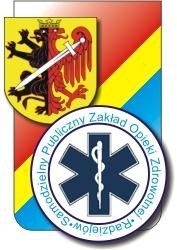 Zintegrowany System ZarządzaniaZintegrowany System ZarządzaniaZintegrowany System ZarządzaniaSAMODZIELNY PUBLICZNY ZAKŁAD OPIEKI ZDROWOTNEJ W RADZIEJOWIESAMODZIELNY PUBLICZNY ZAKŁAD OPIEKI ZDROWOTNEJ W RADZIEJOWIESAMODZIELNY PUBLICZNY ZAKŁAD OPIEKI ZDROWOTNEJ W RADZIEJOWIEOświadczenie przedstawiciela podwykonawcy wykonującego prace na terenie SP ZOZ w RadziejowieOświadczenie przedstawiciela podwykonawcy wykonującego prace na terenie SP ZOZ w RadziejowieOświadczenie przedstawiciela podwykonawcy wykonującego prace na terenie SP ZOZ w RadziejowieWydanie: 1Strona: 1 z 1Z-QP-O-017-2Wydanie: 1Ilość stron: 1Z-QP-O-017-2